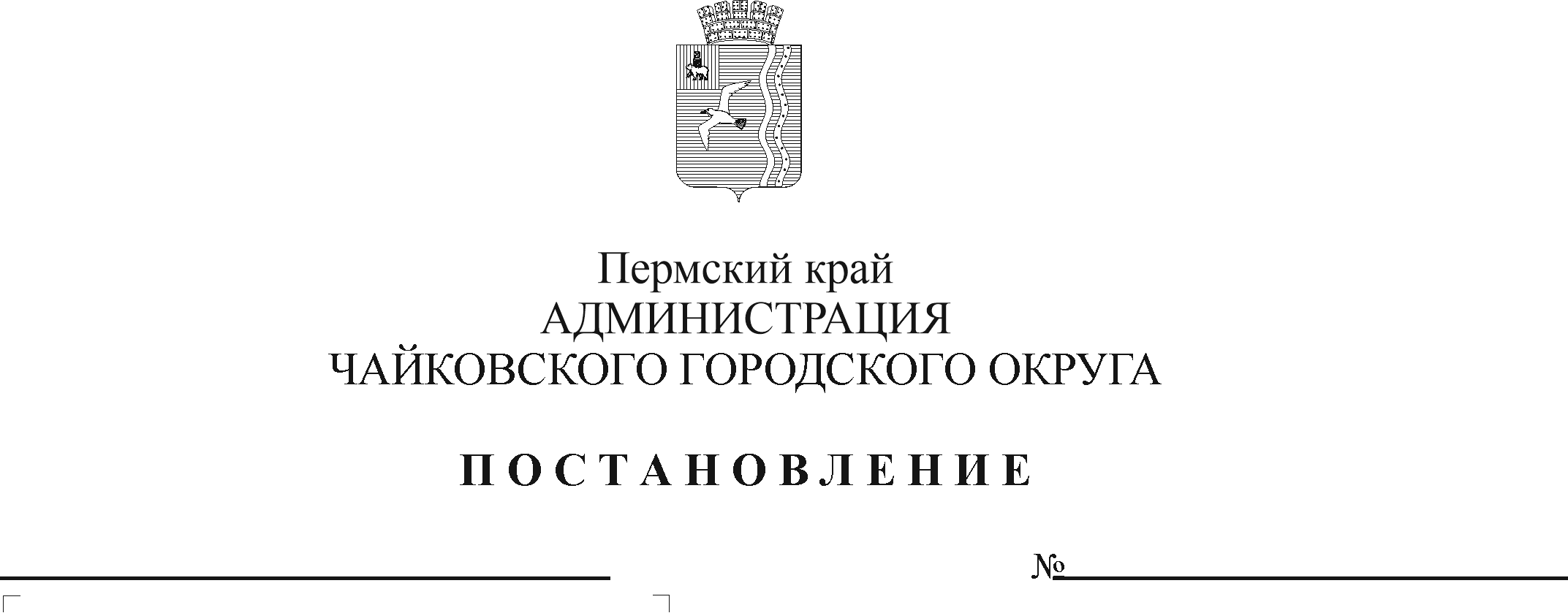 В соответствии со статьей 179 Бюджетного кодекса Российской Федерации, статьей 37 Федерального закона от 6 октября 2003 г. № 131-ФЗ «Об общих принципах организации местного самоуправления в Российской Федерации», Уставом Чайковского городского округа, постановлением администрации Чайковского городского округа от 20 июня 2022 г. № 659 «Об утверждении Порядка разработки, реализации и оценки эффективности муниципальных программ Чайковского городского округа» ПОСТАНОВЛЯЮ:1. Внести в муниципальную программу «Развитие образования Чайковского городского округа», утвержденную постановлением администрации города Чайковского от 15 января 2019 г. № 5/1 (в редакции постановлений администрации Чайковского городского округа от 21.06.2019 № 1155, от 14.08.2019 № 1384, от 05.09.2019 № 1497, от 23.03.2020 № 308, от 07.05.2020 № 463, от 29.06.2020 № 612, от 09.07.2020 № 639, от 06.11.2020 № 1047, от 04.12.2020 № 1178, от 15.03.2021 № 215, от 16.04.2021 № 350, от 15.06.2021 № 570, от 03.08.2021 № 796, от 23.08.2021 №875, от 25.10.2021 № 1108, от 02.12.2021 № 1260, от 28.02.2022 № 210, от 31.05.2022 № 588, от 24.06.2022 № 693, от 23.09.2022 № 1034, от 29.11.2022 № 1291, от 09.01.2023 №2), изменения, изложив ее в новой редакции согласно приложению.2. Опубликовать постановление в газете «Огни Камы» и разместить на официальном сайте администрации Чайковского городского округа.3. Постановление вступает в силу после его официального опубликования и распространяется на правоотношения, возникшие с 1 января 2023 г. Глава городского округа –глава администрацииЧайковского городского округа                                                         Ю.Г. ВостриковПриложение к постановлению администрации Чайковского городского округаот                     №                               Муниципальная программа«Развитие образования Чайковского городского округа» Паспорт программы  Общая характеристика текущего состояния системы образования Чайковского городского округаНа начало 2019 года сеть образовательных организаций Чайковского городского округа представлена 42 образовательными учреждениями: 24 общеобразовательные школы, среди них 4 основных, 17 средних общеобразовательных учреждений, в том числе 1 гимназия, 1 лицей, кроме этого одна основная общеобразовательная школа открытого типа, а также две специальные коррекционные общеобразовательные школы, реализующие адаптированные основные образовательные программы для обучающихся с умственной отсталостью (интеллектуальными нарушениями); 13 дошкольных образовательных учреждений; 5 учреждений дополнительного образования, два из которых спортивной направленности.Благодаря разнообразию образовательной сети реализуется одна из основных задач социальной политики Чайковского городского округа – обеспечить доступность получения образовательных услуг, ориентированных на различный контингент обучающихся.Стратегическая цель государственной политики в области дошкольного образования - повышение доступности и эффективности качественного дошкольного образования, соответствующего требованиям инновационного развития экономики, современным потребностям общества и каждого гражданина.Модернизация дошкольного образования – одна из задач Федеральной целевой программы развития образования, принятой Правительством Российской Федерации. Ряд мероприятий, предусмотренных Программой, направлены не только на повышение качества образовательных услуг, и улучшение инфраструктуры детских садов, но и на оказание образовательных услуг детям с ограниченными возможностями здоровья (далее – ОВЗ), создания условий для развития различных форм образования детей с ОВЗ, предоставляя родителям право выбора условий обучения и воспитания ребенка-инвалида.  Подпрограмма «Дошкольное образование» включает в себя решение задач, изложенных в Федеральной целевой программе развития образования Российской Федерации, актуальных и для нашей территории.В период 2019-2025 годов на территории округа детские дошкольные учреждения будут посещать до 6711 детей в возрасте от 1 года до 7 лет.Благодаря оптимизации и реорганизации учреждений, проведенных в интересах предоставления оптимального качества образовательных услуг, очередность на получение мест в муниципальных дошкольных образовательных учреждениях для детей от 1 года до 2 лет сохраняется только в с. Фоки. Имеющаяся сеть муниципальных дошкольных образовательных учреждений позволяет охватить услугами дошкольного образования детей с ограниченными возможностями здоровья: функционируют группы компенсирующей направленности по развитию речи, группы оздоровительной направленности для детей с туберкулезной интоксикацией, группы для детей с аллергическими заболеваниями, группы компенсирующей направленности для детей с нарушением опорно-двигательного аппарата, с нарушением зрения, слуха, интеллекта и с задержкой психического развития. Общий контингент обучающихся в общеобразовательных организациях на начало 2018 года составлял 12689 человек. Статистические данные свидетельствуют о том, что в последние годы наблюдается устойчивая динамика роста общего количества обучающихся, в том числе на каждом из уровней образования (11502-  в 2013 году, 12077 - в 2015 году, 12689 - в 2018 году).В последние годы в соответствии со статьей 17 Федерального закона от 29.12.2012 № 273-ФЗ «Об образовании в Российской Федерации» увеличилось количество детей, получающих образование вне организаций, осуществляющих образовательную деятельность, в форме семейного образования (от 0,06% в 2015 году до 0,17% в 2018 году).Процедура аккредитационной экспертизы, успешно пройденная всеми образовательными организациями, подтвердила соответствие содержания и качества подготовки обучающихся и выпускников федеральным государственным образовательным стандартам (далее - ФГОС).В системе образования Чайковского городского округа наблюдается положительная динамика показателей эффективности работы системы. Анализ показателей успеваемости позволяет сделать вывод о том, что качество образования остается стабильным.Число выпускников, получивших аттестаты о среднем общем образовании и медали «За особые успехи в учении», увеличивается (с 5,3% в 2015 году до 9,0% в 2018 году), увеличивается процент выпускников, продолжающих обучение в высших учебных заведениях (более 77%, это один из самых высоких показателей среди территорий Пермского края). Динамика количества оставленных на повторный год обучения на уровне основного общего образования в течение последних трех лет является нестабильной (3,0% - 169, 2,9 % - 168, 4,0 % - 243 обучающихся).За последние 5 лет значительно сократилось число отчисленных из образовательных учреждений (2015г. – 8 чел., 2016 г. – 6 чел., 2017 г. –  1 чел., 2018 г. – 0 чел.). За последние три года прослеживается тенденция снижения этого показателя (0,07 % - 2015 г., 0,05% - 2016 г., 0,007% - 2017 г.)Увеличивается количество обучающихся с ОВЗ в общеобразовательных организациях: с 237 обучающихся в 2015 году до 403 обучающихся в 2018 году. Одной из главных задач, стоящих перед общеобразовательными учреждениями является создание условий для реализации федерального государственного образовательного стандарта начального общего образования обучающихся с ОВЗ и адаптированных основных образовательных программ.Услуги дополнительного образования получают 5694 ребенка. Учреждения дополнительного образования предлагают широкий выбор образовательных программ по различным направлениям творческой деятельности: научно-техническое, эколого-биологическое, туристско-краеведческое, художественно-эстетическое, социально-педагогическое, культурологическое. На территории округа созданы условия для физического развития детей - в спортивных школах культивируются популярные у детей виды спорта: плавание, волейбол, баскетбол, футбол, греко-римская борьба, кикбоксинг, дзюдо, каратэ, настольный теннис, гимнастика, шахматы, биатлон, лыжные гонки. В учреждениях дополнительного образования детей работает 96 педагогов и тренеров-преподавателей, из них с высшей квалификационной категорией - 23 человека (24 %), с первой квалификационной категорией - 36 человек (38 %).Приложение 1к муниципальной программе «Развитие образования Чайковского городского округа» Подпрограмма 1 «Дошкольное образование»Паспорт подпрограммыПриложение 2к муниципальной программе «Развитие образования Чайковского городского округа» Подпрограмма 2 «Начальное, основное, среднее общее образование»Паспорт подпрограммыПриложение 3к муниципальной программе «Развитие образования Чайковского городского округа» Подпрограмма 3 «Дополнительное образование и воспитание»Паспорт подпрограммыПриложение 4к муниципальной программе «Развитие образования Чайковского городского округа» Подпрограмма 4 «Кадровая политика»Паспорт подпрограммыПриложение 5к муниципальной программе «Развитие образования Чайковского городского округа» Подпрограмма 5 «Приведение в нормативное состояние имущественных комплексов учреждений»Паспорт подпрограммыПриложение 6к муниципальной программе «Развитие образования Чайковского городского округа» Подпрограмма 6 «Обеспечение реализации Программы»Паспорт подпрограммыПриложение 7к муниципальной программе «Развитие образования Чайковского городского округа» Сводные финансовые затраты и показатели результативности выполнения муниципальной программы «Развитие образования Чайковского городского округа»Приложение 8к муниципальной программе«Развитие образования Чайковского городского округа» ПЕРЕЧЕНЬпоказателей муниципальной программы «Развитие образования Чайковского городского округа»,результаты достижения которых учитываются при оценке эффективности реализации муниципальной программыПриложение 9к муниципальной программе «Развитие образования Чайковского городского округа» ПЕРЕЧЕНЬмероприятий по реализации подпрограммы 5 «Приведение в нормативное состояние имущественныхкомплексов учреждений» на 2020 – 2025 годыМероприятие «1.7. Реализация муниципальных программ в рамках реализации приоритетных региональных проектов»:Мероприятие «1.8. Реализация программ развития преобразованных муниципальных образований»:Мероприятие «2.1. Создание условий для беспрепятственного доступа детей с ограниченными возможностями здоровья к объектам и услугам сферы образования»:Мероприятие «4.1. Создание в общеобразовательных организациях, расположенных в сельской местности, условий для занятий физической культурой и спортом»:Ответственный исполнитель программыУправление образования администрации Чайковского городского округаСоисполнители программыУправление образования администрации Чайковского городского округа; Управление строительства и архитектуры администрации Чайковского городского округа;Управление финансов администрации Чайковского городского округа.Участники программы Управление образования администрации Чайковского городского округа; Управление строительства и архитектуры администрации Чайковского городского округа;Управление финансов администрации Чайковского городского округа.Подпрограммы программы Подпрограмма 1 «Дошкольное образование»;Подпрограмма 2 «Начальное, основное, среднее, общее образование»;Подпрограмма 3 «Дополнительное образование и воспитание»;Подпрограмма 4 «Кадровая политика»;Подпрограмма 5 «Приведение в нормативное состояние имущественных комплексов учреждений»;Подпрограмма 6 «Обеспечение реализации Программы».Этапы  и сроки реализации программы2019-2025 годы без выделения на этапыЦели программы Комплексное и эффективное развитие системы образования, обеспечивающее повышение доступности и качества образования для населения Чайковского городского округаЗадачи ПрограммыДостижение стабильной жизнедеятельности муниципальной системы дошкольного образования, обеспечивающей повышение доступности качества дошкольного образования для населения Чайковского городского округа;Создание возможностей для современного качественного образования детей, их позитивной социализации, разностороннего развития и самореализации в системе начального, основного, среднего общего образования;  Достижение стабильной жизнедеятельности муниципальной системы дополнительного образования, обеспечивающей повышение доступности качества образования для населения Чайковского городского округа;Создание условий для удовлетворения потребности отрасли образования в компетентных, высокомотивированных специалистах;Поддержание имущественных комплексов учреждений в нормативном состоянии в соответствии с действующим лицензионным, санитарным, противопожарным и антитеррористическим законодательством;Обеспечение стабильной жизнедеятельности муниципальной системы образования.Целевые показатели программыОбъемы бюджетных ассигнований Ожидаемые результаты реализации программыУвеличение доли детей в возрасте от 1 до 3 лет, охваченных дошкольным образованием, от общей численности детей такого возраста, до 100 %;увеличение доли выпускников 11-х классов, получивших аттестаты о среднем образовании, до 100,0 %;увеличение доли детей, охваченных образовательными программами дополнительного образования в учреждениях Управления образования, в общей численности детей и молодежи в возрасте 5-18 лет, до 42,5%;сохранение доли работников, имеющих право и получающих социальные гарантии и льготы, 100%;сохранение доли образовательных учреждений, имеющих лицензии на образовательную деятельность, 100 %;сохранение доли образовательных учреждений, принятых к началу нового учебного года, 100 %.Ответственный исполнитель подпрограммыУправление образования администрации Чайковского городского округаСоисполнители подпрограммыУправление образования администрации Чайковского городского округа; Управление строительства и архитектуры администрации Чайковского городского округа;Управление финансов администрации Чайковского городского округа.Участники подпрограммыУправление образования администрации Чайковского городского округа; Управление строительства и архитектуры администрации Чайковского городского округа;Управление финансов администрации Чайковского городского округа.Этапы и сроки реализации подпрограммы2019-2025 годы без выделения на этапыЦель подпрограммыДостижение стабильной жизнедеятельности муниципальной системы дошкольного образования, обеспечивающей повышение доступности качества дошкольного образования для населения Чайковского городского округа.Задачи подпрограммыОрганизация образовательного процесса, осуществление присмотра и ухода за детьми дошкольного возраста;обеспечение спроса родителей детей дошкольного возраста на услуги негосударственного сектора;обеспечение детей местами в дошкольных образовательных учреждениях.Показатели подпрограммыОбъемы бюджетных ассигнований подпрограммыОжидаемые результаты реализации подпрограммыУвеличение доли детей в возрасте от 1 до 3 лет, охваченных дошкольным образованием, от общей численности детей такого возраста, до 100 %.ОтветственныйисполнительподпрограммыУправление образования администрации Чайковского городского округаСоисполнители подпрограммыУправление образования администрации Чайковского городского округа; Управление строительства и архитектуры администрации Чайковского городского округа;Управление финансов администрации Чайковского городского округа.Участники подпрограммыУправление образования администрации Чайковского городского округа; Управление строительства и архитектуры администрации Чайковского городского округа;Управление финансов администрации Чайковского городского округа.Этапы и сроки реализации подпрограммы2019-2025 годы без выделения на этапыЦель подпрограммыСоздание возможностей для современного качественного образования детей, их позитивной социализации, разностороннего развития и самореализации в системе начального, основного, среднего общего образования.Задачи ПодпрограммыОбеспечение детей школьного возраста необходимыми условиями для организации образовательного процесса, введения и реализации федеральных государственных стандартов (ФГОС); создание условий, направленных на поддержку и творческое развитие талантливых детей;обеспечение детей школьного возраста местами в образовательных учреждениях.Показатели подпрограммыОбъемы бюджетных ассигнований подпрограммыОжидаемые результаты реализации ПодпрограммыУвеличение доли выпускников 11-х классов, получивших аттестаты о среднем образовании, до 100,0 %.Ответственный исполнитель подпрограммыУправление образования администрации Чайковского городского округаСоисполнители подпрограммыОтсутствуютУчастники подпрограммы Управление образования администрации Чайковского городского округаЭтапы и сроки реализации подпрограммы2019-2025 годы без выделения на этапыЦель подпрограммы Достижение стабильной жизнедеятельности муниципальной системы дополнительного  образования, обеспечивающей повышение доступности качества образования для населения Чайковского городского округаЗадачи подпрограммыОбеспечение детей необходимыми условиями для получения дополнительного образования;участие детей Чайковского городского округа в мероприятиях различных уровнейПоказатели подпрограммыОбъемы бюджетных ассигнований подпрограммыОжидаемые результаты реализации подпрограммыУвеличение доли детей, охваченных образовательными программами дополнительного образования в учреждениях Управления образования, в общей численности детей и молодежи в возрасте 5-18 лет, до 42,5 %.Ответственный исполнитель подпрограммыУправление образования администрации Чайковского городского округаСоисполнители подпрограммыУправление образования администрации Чайковского городского округа;Управление финансов администрации Чайковского городского округаУчастники подпрограммы Управление образования администрации Чайковского городского округа;Управление финансов администрации Чайковского городского округаЭтапы и сроки реализации подпрограммы2019-2025 годы без выделения на этапыЦель подпрограммы Создание условий для удовлетворения потребности отрасли образования в компетентных, высокомотивированных специалистахЗадачи подпрограммыОбеспечение информационно-методических условий для комплексного развития сферы образования;материальное стимулирование роста профессионального мастерства педагогов, руководящих работников, привлечение молодых специалистов;привлечение и закрепление педагогических работников в муниципальных образовательных учреждениях.Показатели подпрограммыДоля педагогов, прошедших аттестационные процедуры от количества педагогов, вступивших в процедуру аттестации;количество педагогических, руководящих работников и молодых специалистов, получающих выплаты;количество участников конкурса «Учитель года»;количество учителей – участников проекта «Мобильный учитель»;количество педагогических работников и членов их семей, получающих меры социальной поддержки по оплате жилого помещения и коммунальных услуг.Показатели подпрограммыОбъемы бюджетных ассигнований подпрограммыОжидаемые результаты реализации подпрограммыСохранение доли работников, имеющих право и получающих социальные гарантии и льготы, 100 % .Ответственный исполнитель подпрограммыУправление образования администрации Чайковского городского округаСоисполнители подпрограммыУправление образования администрации Чайковского городского округа;Управление строительства и архитектуры администрации Чайковского городского округаУчастники подпрограммыУправление образования администрации Чайковского городского округа;Управление строительства и архитектуры администрации Чайковского городского округаЭтапы и сроки реализации подпрограммы2019-2025 годы без выделения на этапыЦель подпрограммыПоддержание имущественных комплексов учреждений в нормативном состоянии в соответствии с действующим лицензионным, санитарным, противопожарным и антитеррористическим законодательством.   Задача подпрограммыОбеспечение нормативного состояния имущественных комплексов учреждений;повышение уровня доступности объектов и услуг в сфере образования для детей с ограниченными возможностями здоровья;обновление материально-технической базы в образовательных учреждениях;Федеральный проект «Успех каждого ребенка»;Капитальный ремонт имущественных комплексов учрежденийПоказатели подпрограммыОбъемы бюджетных ассигнований подпрограммыОжидаемые результаты реализации подпрограммыСохранение доли образовательных учреждений, имеющих лицензию на образовательную деятельность, 100 %;сохранение доли образовательных учреждений, принятых к началу нового учебного года, 100 %.Ответственный исполнитель подпрограммыУправление образования администрации Чайковского городского округаСоисполнители подпрограммыОтсутствуютУчастники подпрограммы Управление образования администрации Чайковского городского округаЭтапы и сроки реализации подпрограммы2019-2025 годы без выделения на этапыЦель подпрограммы Обеспечение стабильной жизнедеятельности муниципальной системы образованияЗадачи подпрограммыОрганизация процесса управления системой образования Чайковского городского округа;обеспечение ремонтно-эксплуатационного обслуживания учреждений системы образования. Показатели подпрограммыОбъемы бюджетных ассигнований подпрограммыОжидаемые результаты реализации подпрограммыСохранение доли образовательных учреждений, принятых к началу нового учебного года, 100 %. Наименование задачи/мероприятияИсполнительИсточник финансированияОбъем финансирования, тыс. рублейОбъем финансирования, тыс. рублейОбъем финансирования, тыс. рублейОбъем финансирования, тыс. рублейОбъем финансирования, тыс. рублейОбъем финансирования, тыс. рублейОбъем финансирования, тыс. рублейОбъем финансирования, тыс. рублейПоказатели результативности выполнения программыПоказатели результативности выполнения программыПоказатели результативности выполнения программыПоказатели результативности выполнения программыПоказатели результативности выполнения программыПоказатели результативности выполнения программыПоказатели результативности выполнения программыПоказатели результативности выполнения программыПоказатели результативности выполнения программыПоказатели результативности выполнения программыПоказатели результативности выполнения программыПоказатели результативности выполнения программыПоказатели результативности выполнения программыНаименование задачи/мероприятияИсполнительИсточник финансированияВсегоВ том числеВ том числеВ том числеВ том числеВ том числеВ том числеНаименование показателяНаименование показателяНаименование показателяед. измБазовое значениеПланПланПланПланПланПланНаименование задачи/мероприятияИсполнительИсточник финансированияВсего2020 г. (факт)2021 г. (факт)2022 г. (план)2023 г. (план)2024 г. (план)2025г. (план)2020  (факт)2021  (факт)2021  (факт)2022  (план)2023  (план)2024  (план)2025 (план)1234567891011111112121314151516171819Подпрограмма 1 "Дошкольное образование"Подпрограмма 1 "Дошкольное образование"Подпрограмма 1 "Дошкольное образование"Подпрограмма 1 "Дошкольное образование"Подпрограмма 1 "Дошкольное образование"Подпрограмма 1 "Дошкольное образование"Подпрограмма 1 "Дошкольное образование"Подпрограмма 1 "Дошкольное образование"Подпрограмма 1 "Дошкольное образование"Подпрограмма 1 "Дошкольное образование"Подпрограмма 1 "Дошкольное образование"Подпрограмма 1 "Дошкольное образование"Подпрограмма 1 "Дошкольное образование"Подпрограмма 1 "Дошкольное образование"Подпрограмма 1 "Дошкольное образование"Подпрограмма 1 "Дошкольное образование"Подпрограмма 1 "Дошкольное образование"Подпрограмма 1 "Дошкольное образование"Подпрограмма 1 "Дошкольное образование"Подпрограмма 1 "Дошкольное образование"Подпрограмма 1 "Дошкольное образование"Подпрограмма 1 "Дошкольное образование"Подпрограмма 1 "Дошкольное образование"Подпрограмма 1 "Дошкольное образование"Подпрограмма 1 "Дошкольное образование"Цель Подпрограммы 1.  Достижение стабильной жизнедеятельности муниципальной системы дошкольного образования, обеспечивающей повышение доступности качества дошкольного образования для населения Чайковского городского округаЦель Подпрограммы 1.  Достижение стабильной жизнедеятельности муниципальной системы дошкольного образования, обеспечивающей повышение доступности качества дошкольного образования для населения Чайковского городского округаЦель Подпрограммы 1.  Достижение стабильной жизнедеятельности муниципальной системы дошкольного образования, обеспечивающей повышение доступности качества дошкольного образования для населения Чайковского городского округаЦель Подпрограммы 1.  Достижение стабильной жизнедеятельности муниципальной системы дошкольного образования, обеспечивающей повышение доступности качества дошкольного образования для населения Чайковского городского округаЦель Подпрограммы 1.  Достижение стабильной жизнедеятельности муниципальной системы дошкольного образования, обеспечивающей повышение доступности качества дошкольного образования для населения Чайковского городского округаЦель Подпрограммы 1.  Достижение стабильной жизнедеятельности муниципальной системы дошкольного образования, обеспечивающей повышение доступности качества дошкольного образования для населения Чайковского городского округаЦель Подпрограммы 1.  Достижение стабильной жизнедеятельности муниципальной системы дошкольного образования, обеспечивающей повышение доступности качества дошкольного образования для населения Чайковского городского округаЦель Подпрограммы 1.  Достижение стабильной жизнедеятельности муниципальной системы дошкольного образования, обеспечивающей повышение доступности качества дошкольного образования для населения Чайковского городского округаЦель Подпрограммы 1.  Достижение стабильной жизнедеятельности муниципальной системы дошкольного образования, обеспечивающей повышение доступности качества дошкольного образования для населения Чайковского городского округаЦель Подпрограммы 1.  Достижение стабильной жизнедеятельности муниципальной системы дошкольного образования, обеспечивающей повышение доступности качества дошкольного образования для населения Чайковского городского округаЦель Подпрограммы 1.  Достижение стабильной жизнедеятельности муниципальной системы дошкольного образования, обеспечивающей повышение доступности качества дошкольного образования для населения Чайковского городского округаЦель Подпрограммы 1.  Достижение стабильной жизнедеятельности муниципальной системы дошкольного образования, обеспечивающей повышение доступности качества дошкольного образования для населения Чайковского городского округаЦель Подпрограммы 1.  Достижение стабильной жизнедеятельности муниципальной системы дошкольного образования, обеспечивающей повышение доступности качества дошкольного образования для населения Чайковского городского округаЦель Подпрограммы 1.  Достижение стабильной жизнедеятельности муниципальной системы дошкольного образования, обеспечивающей повышение доступности качества дошкольного образования для населения Чайковского городского округаЦель Подпрограммы 1.  Достижение стабильной жизнедеятельности муниципальной системы дошкольного образования, обеспечивающей повышение доступности качества дошкольного образования для населения Чайковского городского округаЦель Подпрограммы 1.  Достижение стабильной жизнедеятельности муниципальной системы дошкольного образования, обеспечивающей повышение доступности качества дошкольного образования для населения Чайковского городского округаЦель Подпрограммы 1.  Достижение стабильной жизнедеятельности муниципальной системы дошкольного образования, обеспечивающей повышение доступности качества дошкольного образования для населения Чайковского городского округаЦель Подпрограммы 1.  Достижение стабильной жизнедеятельности муниципальной системы дошкольного образования, обеспечивающей повышение доступности качества дошкольного образования для населения Чайковского городского округаЦель Подпрограммы 1.  Достижение стабильной жизнедеятельности муниципальной системы дошкольного образования, обеспечивающей повышение доступности качества дошкольного образования для населения Чайковского городского округаЦель Подпрограммы 1.  Достижение стабильной жизнедеятельности муниципальной системы дошкольного образования, обеспечивающей повышение доступности качества дошкольного образования для населения Чайковского городского округаЦель Подпрограммы 1.  Достижение стабильной жизнедеятельности муниципальной системы дошкольного образования, обеспечивающей повышение доступности качества дошкольного образования для населения Чайковского городского округаЦель Подпрограммы 1.  Достижение стабильной жизнедеятельности муниципальной системы дошкольного образования, обеспечивающей повышение доступности качества дошкольного образования для населения Чайковского городского округаЦель Подпрограммы 1.  Достижение стабильной жизнедеятельности муниципальной системы дошкольного образования, обеспечивающей повышение доступности качества дошкольного образования для населения Чайковского городского округаЦель Подпрограммы 1.  Достижение стабильной жизнедеятельности муниципальной системы дошкольного образования, обеспечивающей повышение доступности качества дошкольного образования для населения Чайковского городского округаЦель Подпрограммы 1.  Достижение стабильной жизнедеятельности муниципальной системы дошкольного образования, обеспечивающей повышение доступности качества дошкольного образования для населения Чайковского городского округаЗадача 1. Организация образовательного процесса, осуществление присмотра и ухода за детьми дошкольного возрастаЗадача 1. Организация образовательного процесса, осуществление присмотра и ухода за детьми дошкольного возрастаЗадача 1. Организация образовательного процесса, осуществление присмотра и ухода за детьми дошкольного возрастаЗадача 1. Организация образовательного процесса, осуществление присмотра и ухода за детьми дошкольного возрастаЗадача 1. Организация образовательного процесса, осуществление присмотра и ухода за детьми дошкольного возрастаЗадача 1. Организация образовательного процесса, осуществление присмотра и ухода за детьми дошкольного возрастаЗадача 1. Организация образовательного процесса, осуществление присмотра и ухода за детьми дошкольного возрастаЗадача 1. Организация образовательного процесса, осуществление присмотра и ухода за детьми дошкольного возрастаЗадача 1. Организация образовательного процесса, осуществление присмотра и ухода за детьми дошкольного возрастаЗадача 1. Организация образовательного процесса, осуществление присмотра и ухода за детьми дошкольного возрастаЗадача 1. Организация образовательного процесса, осуществление присмотра и ухода за детьми дошкольного возрастаЗадача 1. Организация образовательного процесса, осуществление присмотра и ухода за детьми дошкольного возрастаЗадача 1. Организация образовательного процесса, осуществление присмотра и ухода за детьми дошкольного возрастаЗадача 1. Организация образовательного процесса, осуществление присмотра и ухода за детьми дошкольного возрастаЗадача 1. Организация образовательного процесса, осуществление присмотра и ухода за детьми дошкольного возрастаЗадача 1. Организация образовательного процесса, осуществление присмотра и ухода за детьми дошкольного возрастаЗадача 1. Организация образовательного процесса, осуществление присмотра и ухода за детьми дошкольного возрастаЗадача 1. Организация образовательного процесса, осуществление присмотра и ухода за детьми дошкольного возрастаЗадача 1. Организация образовательного процесса, осуществление присмотра и ухода за детьми дошкольного возрастаЗадача 1. Организация образовательного процесса, осуществление присмотра и ухода за детьми дошкольного возрастаЗадача 1. Организация образовательного процесса, осуществление присмотра и ухода за детьми дошкольного возрастаЗадача 1. Организация образовательного процесса, осуществление присмотра и ухода за детьми дошкольного возрастаЗадача 1. Организация образовательного процесса, осуществление присмотра и ухода за детьми дошкольного возрастаЗадача 1. Организация образовательного процесса, осуществление присмотра и ухода за детьми дошкольного возрастаЗадача 1. Организация образовательного процесса, осуществление присмотра и ухода за детьми дошкольного возраста1.Предоставление услуги в сфере дошкольного образованияУправление образованияместный бюджет462 925,38772 416,26178 683,25477 551,48479 915,32978 962,97475 396,0851.Количество детей в возрасте от 1 до 7 лет, получающих услугу дошкольного образования в муниципальных ДОУ  1.Количество детей в возрасте от 1 до 7 лет, получающих услугу дошкольного образования в муниципальных ДОУ  1.Количество детей в возрасте от 1 до 7 лет, получающих услугу дошкольного образования в муниципальных ДОУ  чел.чел.66595 749 5 3855 3854 9694 6664 7764 7761.Предоставление услуги в сфере дошкольного образованияУправление образованиякраевой бюджет2 804 997,805484 694,767481 436,416482 196,375448 342,172454 186,938454 141,1372.Количество детей в возрасте от 1 до 7 лет, получающих услугу дошкольного образования в структурных подразделениях общеобразовательных учреждений2.Количество детей в возрасте от 1 до 7 лет, получающих услугу дошкольного образования в структурных подразделениях общеобразовательных учреждений2.Количество детей в возрасте от 1 до 7 лет, получающих услугу дошкольного образования в структурных подразделениях общеобразовательных учрежденийчел.чел.10521 478139213921 3081 2451 2991 2991.Предоставление услуги в сфере дошкольного образованияУправление финансовкраевой бюджет48 652,4358 455,9518 529,7168 774,0157 564,6287 664,0627 664,0633.Количество детей-инвалидов, обучающихся на дому3.Количество детей-инвалидов, обучающихся на дому3.Количество детей-инвалидов, обучающихся на домучел.чел. 12121010911752.Оснащение оборудованием образовательных организаций, реализующих программы дошкольного образования, в соответствии с требованиями федерального государственного образовательного стандартаУправление образованиякраевой бюджет8 545,001240,0002080,0002100,0002775,000350,0000,0001.Количество образовательных организаций, оснащенных оборудованием1.Количество образовательных организаций, оснащенных оборудованием1.Количество образовательных организаций, оснащенных оборудованиемед.ед.058867103. Единовременные выплаты работникам образовательных организаций, обеспечившим дистанционное обучение учащихся и работу дошкольных дежурных группУправление образованиякраевой бюджет467,506467,5060,0000,0000,0000,0000,0001. Количество педагогических работников образовательных учреждений, получивших единовременную выплату 1. Количество педагогических работников образовательных учреждений, получивших единовременную выплату 1. Количество педагогических работников образовательных учреждений, получивших единовременную выплату чел.чел.01080000004. Создание инфраструктуры центров (служб) помощи родителям с детьми дошкольного возраста, в том числе от 0 до 3 лет, реализующих программы психолого-педагогической, диагностической, консультационной помощи родителям с детьми дошкольного возраста, в том числе от 0 до 3 летУправление образованиякраевой бюджет10,0000,00010,0000,0000,0000,0000,0001. количество приобретенных комплектов оборудования для организации психолого-педагогической, диагностической, консультационной помощи родителям (законным представителям) с детьми дошкольного возраста1. количество приобретенных комплектов оборудования для организации психолого-педагогической, диагностической, консультационной помощи родителям (законным представителям) с детьми дошкольного возраста1. количество приобретенных комплектов оборудования для организации психолого-педагогической, диагностической, консультационной помощи родителям (законным представителям) с детьми дошкольного возрастаед.ед.00110000Итого по задаче 1Итого по задаче 13 325598,133567274,485570739,386570 621,874538597,129541163,974537201,285Задача 2. Обеспечение спроса родителей детей дошкольного  возраста на услуги негосударственного сектораЗадача 2. Обеспечение спроса родителей детей дошкольного  возраста на услуги негосударственного сектораЗадача 2. Обеспечение спроса родителей детей дошкольного  возраста на услуги негосударственного сектораЗадача 2. Обеспечение спроса родителей детей дошкольного  возраста на услуги негосударственного сектораЗадача 2. Обеспечение спроса родителей детей дошкольного  возраста на услуги негосударственного сектораЗадача 2. Обеспечение спроса родителей детей дошкольного  возраста на услуги негосударственного сектораЗадача 2. Обеспечение спроса родителей детей дошкольного  возраста на услуги негосударственного сектораЗадача 2. Обеспечение спроса родителей детей дошкольного  возраста на услуги негосударственного сектораЗадача 2. Обеспечение спроса родителей детей дошкольного  возраста на услуги негосударственного сектораЗадача 2. Обеспечение спроса родителей детей дошкольного  возраста на услуги негосударственного сектораЗадача 2. Обеспечение спроса родителей детей дошкольного  возраста на услуги негосударственного сектораЗадача 2. Обеспечение спроса родителей детей дошкольного  возраста на услуги негосударственного сектораЗадача 2. Обеспечение спроса родителей детей дошкольного  возраста на услуги негосударственного сектораЗадача 2. Обеспечение спроса родителей детей дошкольного  возраста на услуги негосударственного сектораЗадача 2. Обеспечение спроса родителей детей дошкольного  возраста на услуги негосударственного сектораЗадача 2. Обеспечение спроса родителей детей дошкольного  возраста на услуги негосударственного сектораЗадача 2. Обеспечение спроса родителей детей дошкольного  возраста на услуги негосударственного сектораЗадача 2. Обеспечение спроса родителей детей дошкольного  возраста на услуги негосударственного сектораЗадача 2. Обеспечение спроса родителей детей дошкольного  возраста на услуги негосударственного сектораЗадача 2. Обеспечение спроса родителей детей дошкольного  возраста на услуги негосударственного сектораЗадача 2. Обеспечение спроса родителей детей дошкольного  возраста на услуги негосударственного сектораЗадача 2. Обеспечение спроса родителей детей дошкольного  возраста на услуги негосударственного сектораЗадача 2. Обеспечение спроса родителей детей дошкольного  возраста на услуги негосударственного сектораЗадача 2. Обеспечение спроса родителей детей дошкольного  возраста на услуги негосударственного сектораЗадача 2. Обеспечение спроса родителей детей дошкольного  возраста на услуги негосударственного сектора1. Возмещение части затрат частным образовательным организациям за предоставление услуг дошкольного образования, присмотра и ухода за детьмиУправление образованияместный бюджет1 331,965260,715214,250214,250214,250214,250214,2501.Количество  детей дошкольного возраста, получающих услугу дошкольного образования, присмотра и ухода в частных образовательных организациях 1.Количество  детей дошкольного возраста, получающих услугу дошкольного образования, присмотра и ухода в частных образовательных организациях 1.Количество  детей дошкольного возраста, получающих услугу дошкольного образования, присмотра и ухода в частных образовательных организациях чел. чел. 48314545465050501. Возмещение части затрат частным образовательным организациям за предоставление услуг дошкольного образования, присмотра и ухода за детьмиУправление образованиякраевой бюджет18 463,1512 262,8852429,5662975,9003 567,0003 613,9003 613,9001.Количество  детей дошкольного возраста, получающих услугу дошкольного образования, присмотра и ухода в частных образовательных организациях 1.Количество  детей дошкольного возраста, получающих услугу дошкольного образования, присмотра и ухода в частных образовательных организациях 1.Количество  детей дошкольного возраста, получающих услугу дошкольного образования, присмотра и ухода в частных образовательных организациях чел. чел. 4831454546505050Итого по задаче 2Итого по задаче 219 795,1162 523,6002 643,8163 190,1503 781,2503 828,1503 828,150Задача 3.  Обеспечение детей местами в дошкольных образовательных учрежденияхЗадача 3.  Обеспечение детей местами в дошкольных образовательных учрежденияхЗадача 3.  Обеспечение детей местами в дошкольных образовательных учрежденияхЗадача 3.  Обеспечение детей местами в дошкольных образовательных учрежденияхЗадача 3.  Обеспечение детей местами в дошкольных образовательных учрежденияхЗадача 3.  Обеспечение детей местами в дошкольных образовательных учрежденияхЗадача 3.  Обеспечение детей местами в дошкольных образовательных учрежденияхЗадача 3.  Обеспечение детей местами в дошкольных образовательных учрежденияхЗадача 3.  Обеспечение детей местами в дошкольных образовательных учрежденияхЗадача 3.  Обеспечение детей местами в дошкольных образовательных учрежденияхЗадача 3.  Обеспечение детей местами в дошкольных образовательных учрежденияхЗадача 3.  Обеспечение детей местами в дошкольных образовательных учрежденияхЗадача 3.  Обеспечение детей местами в дошкольных образовательных учрежденияхЗадача 3.  Обеспечение детей местами в дошкольных образовательных учрежденияхЗадача 3.  Обеспечение детей местами в дошкольных образовательных учрежденияхЗадача 3.  Обеспечение детей местами в дошкольных образовательных учрежденияхЗадача 3.  Обеспечение детей местами в дошкольных образовательных учрежденияхЗадача 3.  Обеспечение детей местами в дошкольных образовательных учрежденияхЗадача 3.  Обеспечение детей местами в дошкольных образовательных учрежденияхЗадача 3.  Обеспечение детей местами в дошкольных образовательных учрежденияхЗадача 3.  Обеспечение детей местами в дошкольных образовательных учрежденияхЗадача 3.  Обеспечение детей местами в дошкольных образовательных учрежденияхЗадача 3.  Обеспечение детей местами в дошкольных образовательных учрежденияхЗадача 3.  Обеспечение детей местами в дошкольных образовательных учрежденияхЗадача 3.  Обеспечение детей местами в дошкольных образовательных учреждениях1. Строительство здания МДОУ в д.Чумна Управление строительства и архитектуры (далее –УСиА)местный бюджет16 459,0264 619,42211 122,836716,7680,0000,0000,000 1. Количество объектов, введенных в эксплуатацию 1. Количество объектов, введенных в эксплуатацию 1. Количество объектов, введенных в эксплуатациюед.ед.000001001. Строительство здания МДОУ в д.Чумна Управление строительства и архитектуры (далее –УСиА)краевой бюджет67 356,3429  899,55326 923,07130 533,7180,0000,0000,0002. Количество мест в дошкольных образовательных учреждениях,        введенных в эксплуатацию после строительства зданий детских садов2. Количество мест в дошкольных образовательных учреждениях,        введенных в эксплуатацию после строительства зданий детских садов2. Количество мест в дошкольных образовательных учреждениях,        введенных в эксплуатацию после строительства зданий детских садовед.ед.0000055002. Строительство здания МДОУ в д.ГареваяУСиАместный бюджет774,020317,771297,875158,3740,0000,0000,000 1. Количество объектов, введенных в эксплуатацию 1. Количество объектов, введенных в эксплуатацию 1. Количество объектов, введенных в эксплуатациюед.ед.000010002. Строительство здания МДОУ в д.ГареваяУСиАкраевой бюджет57 367,08854 876,5582 490,5300,0000,0000,0000,0002. Количество мест в дошкольных образовательных учреждениях,        введенных в эксплуатацию после строительства зданий детских садов2. Количество мест в дошкольных образовательных учреждениях,        введенных в эксплуатацию после строительства зданий детских садов2. Количество мест в дошкольных образовательных учреждениях,        введенных в эксплуатацию после строительства зданий детских садовед.ед.0000550003. Строительство здания МДОУ в с.Б.БукорУСиАместный бюджет12 437,1450,0000,0000,0002 642,1450,0009 795,0001. Количество разработанных ПСД, единиц1. Количество разработанных ПСД, единиц1. Количество разработанных ПСД, единицед.ед.00000100Итого по задаче 3Итого по задаче 3Итого по задаче 3154393,62169713,30440834,31231408,8602642,1450,0009795,000Итого по подпрограмме 1 Итого по подпрограмме 1 Итого по подпрограмме 1 3 499 786,870639511,389614217,514605 220,884545020,524544992,124550824,435Подпрограмма 2 «Начальное,  основное,  среднее  общее образование»Подпрограмма 2 «Начальное,  основное,  среднее  общее образование»Подпрограмма 2 «Начальное,  основное,  среднее  общее образование»Подпрограмма 2 «Начальное,  основное,  среднее  общее образование»Подпрограмма 2 «Начальное,  основное,  среднее  общее образование»Подпрограмма 2 «Начальное,  основное,  среднее  общее образование»Подпрограмма 2 «Начальное,  основное,  среднее  общее образование»Подпрограмма 2 «Начальное,  основное,  среднее  общее образование»Подпрограмма 2 «Начальное,  основное,  среднее  общее образование»Подпрограмма 2 «Начальное,  основное,  среднее  общее образование»Подпрограмма 2 «Начальное,  основное,  среднее  общее образование»Подпрограмма 2 «Начальное,  основное,  среднее  общее образование»Подпрограмма 2 «Начальное,  основное,  среднее  общее образование»Подпрограмма 2 «Начальное,  основное,  среднее  общее образование»Подпрограмма 2 «Начальное,  основное,  среднее  общее образование»Подпрограмма 2 «Начальное,  основное,  среднее  общее образование»Подпрограмма 2 «Начальное,  основное,  среднее  общее образование»Подпрограмма 2 «Начальное,  основное,  среднее  общее образование»Подпрограмма 2 «Начальное,  основное,  среднее  общее образование»Подпрограмма 2 «Начальное,  основное,  среднее  общее образование»Подпрограмма 2 «Начальное,  основное,  среднее  общее образование»Подпрограмма 2 «Начальное,  основное,  среднее  общее образование»Подпрограмма 2 «Начальное,  основное,  среднее  общее образование»Подпрограмма 2 «Начальное,  основное,  среднее  общее образование»Подпрограмма 2 «Начальное,  основное,  среднее  общее образование»Цель Подпрограммы 2. Создание возможностей для современного качественного образования детей, их позитивной социализации, разностороннего развития и самореализации в системе начального, основного, среднего общего образования  Цель Подпрограммы 2. Создание возможностей для современного качественного образования детей, их позитивной социализации, разностороннего развития и самореализации в системе начального, основного, среднего общего образования  Цель Подпрограммы 2. Создание возможностей для современного качественного образования детей, их позитивной социализации, разностороннего развития и самореализации в системе начального, основного, среднего общего образования  Цель Подпрограммы 2. Создание возможностей для современного качественного образования детей, их позитивной социализации, разностороннего развития и самореализации в системе начального, основного, среднего общего образования  Цель Подпрограммы 2. Создание возможностей для современного качественного образования детей, их позитивной социализации, разностороннего развития и самореализации в системе начального, основного, среднего общего образования  Цель Подпрограммы 2. Создание возможностей для современного качественного образования детей, их позитивной социализации, разностороннего развития и самореализации в системе начального, основного, среднего общего образования  Цель Подпрограммы 2. Создание возможностей для современного качественного образования детей, их позитивной социализации, разностороннего развития и самореализации в системе начального, основного, среднего общего образования  Цель Подпрограммы 2. Создание возможностей для современного качественного образования детей, их позитивной социализации, разностороннего развития и самореализации в системе начального, основного, среднего общего образования  Цель Подпрограммы 2. Создание возможностей для современного качественного образования детей, их позитивной социализации, разностороннего развития и самореализации в системе начального, основного, среднего общего образования  Цель Подпрограммы 2. Создание возможностей для современного качественного образования детей, их позитивной социализации, разностороннего развития и самореализации в системе начального, основного, среднего общего образования  Цель Подпрограммы 2. Создание возможностей для современного качественного образования детей, их позитивной социализации, разностороннего развития и самореализации в системе начального, основного, среднего общего образования  Цель Подпрограммы 2. Создание возможностей для современного качественного образования детей, их позитивной социализации, разностороннего развития и самореализации в системе начального, основного, среднего общего образования  Цель Подпрограммы 2. Создание возможностей для современного качественного образования детей, их позитивной социализации, разностороннего развития и самореализации в системе начального, основного, среднего общего образования  Цель Подпрограммы 2. Создание возможностей для современного качественного образования детей, их позитивной социализации, разностороннего развития и самореализации в системе начального, основного, среднего общего образования  Цель Подпрограммы 2. Создание возможностей для современного качественного образования детей, их позитивной социализации, разностороннего развития и самореализации в системе начального, основного, среднего общего образования  Цель Подпрограммы 2. Создание возможностей для современного качественного образования детей, их позитивной социализации, разностороннего развития и самореализации в системе начального, основного, среднего общего образования  Цель Подпрограммы 2. Создание возможностей для современного качественного образования детей, их позитивной социализации, разностороннего развития и самореализации в системе начального, основного, среднего общего образования  Цель Подпрограммы 2. Создание возможностей для современного качественного образования детей, их позитивной социализации, разностороннего развития и самореализации в системе начального, основного, среднего общего образования  Цель Подпрограммы 2. Создание возможностей для современного качественного образования детей, их позитивной социализации, разностороннего развития и самореализации в системе начального, основного, среднего общего образования  Цель Подпрограммы 2. Создание возможностей для современного качественного образования детей, их позитивной социализации, разностороннего развития и самореализации в системе начального, основного, среднего общего образования  Цель Подпрограммы 2. Создание возможностей для современного качественного образования детей, их позитивной социализации, разностороннего развития и самореализации в системе начального, основного, среднего общего образования  Цель Подпрограммы 2. Создание возможностей для современного качественного образования детей, их позитивной социализации, разностороннего развития и самореализации в системе начального, основного, среднего общего образования  Цель Подпрограммы 2. Создание возможностей для современного качественного образования детей, их позитивной социализации, разностороннего развития и самореализации в системе начального, основного, среднего общего образования  Цель Подпрограммы 2. Создание возможностей для современного качественного образования детей, их позитивной социализации, разностороннего развития и самореализации в системе начального, основного, среднего общего образования  Цель Подпрограммы 2. Создание возможностей для современного качественного образования детей, их позитивной социализации, разностороннего развития и самореализации в системе начального, основного, среднего общего образования  Задача 1. Обеспечение детей школьного возраста необходимыми условиями для организации образовательного процесса, введения и реализации федеральных государственных стандартов (ФГОС)Задача 1. Обеспечение детей школьного возраста необходимыми условиями для организации образовательного процесса, введения и реализации федеральных государственных стандартов (ФГОС)Задача 1. Обеспечение детей школьного возраста необходимыми условиями для организации образовательного процесса, введения и реализации федеральных государственных стандартов (ФГОС)Задача 1. Обеспечение детей школьного возраста необходимыми условиями для организации образовательного процесса, введения и реализации федеральных государственных стандартов (ФГОС)Задача 1. Обеспечение детей школьного возраста необходимыми условиями для организации образовательного процесса, введения и реализации федеральных государственных стандартов (ФГОС)Задача 1. Обеспечение детей школьного возраста необходимыми условиями для организации образовательного процесса, введения и реализации федеральных государственных стандартов (ФГОС)Задача 1. Обеспечение детей школьного возраста необходимыми условиями для организации образовательного процесса, введения и реализации федеральных государственных стандартов (ФГОС)Задача 1. Обеспечение детей школьного возраста необходимыми условиями для организации образовательного процесса, введения и реализации федеральных государственных стандартов (ФГОС)Задача 1. Обеспечение детей школьного возраста необходимыми условиями для организации образовательного процесса, введения и реализации федеральных государственных стандартов (ФГОС)Задача 1. Обеспечение детей школьного возраста необходимыми условиями для организации образовательного процесса, введения и реализации федеральных государственных стандартов (ФГОС)Задача 1. Обеспечение детей школьного возраста необходимыми условиями для организации образовательного процесса, введения и реализации федеральных государственных стандартов (ФГОС)Задача 1. Обеспечение детей школьного возраста необходимыми условиями для организации образовательного процесса, введения и реализации федеральных государственных стандартов (ФГОС)Задача 1. Обеспечение детей школьного возраста необходимыми условиями для организации образовательного процесса, введения и реализации федеральных государственных стандартов (ФГОС)Задача 1. Обеспечение детей школьного возраста необходимыми условиями для организации образовательного процесса, введения и реализации федеральных государственных стандартов (ФГОС)Задача 1. Обеспечение детей школьного возраста необходимыми условиями для организации образовательного процесса, введения и реализации федеральных государственных стандартов (ФГОС)Задача 1. Обеспечение детей школьного возраста необходимыми условиями для организации образовательного процесса, введения и реализации федеральных государственных стандартов (ФГОС)Задача 1. Обеспечение детей школьного возраста необходимыми условиями для организации образовательного процесса, введения и реализации федеральных государственных стандартов (ФГОС)Задача 1. Обеспечение детей школьного возраста необходимыми условиями для организации образовательного процесса, введения и реализации федеральных государственных стандартов (ФГОС)Задача 1. Обеспечение детей школьного возраста необходимыми условиями для организации образовательного процесса, введения и реализации федеральных государственных стандартов (ФГОС)Задача 1. Обеспечение детей школьного возраста необходимыми условиями для организации образовательного процесса, введения и реализации федеральных государственных стандартов (ФГОС)Задача 1. Обеспечение детей школьного возраста необходимыми условиями для организации образовательного процесса, введения и реализации федеральных государственных стандартов (ФГОС)Задача 1. Обеспечение детей школьного возраста необходимыми условиями для организации образовательного процесса, введения и реализации федеральных государственных стандартов (ФГОС)Задача 1. Обеспечение детей школьного возраста необходимыми условиями для организации образовательного процесса, введения и реализации федеральных государственных стандартов (ФГОС)Задача 1. Обеспечение детей школьного возраста необходимыми условиями для организации образовательного процесса, введения и реализации федеральных государственных стандартов (ФГОС)Задача 1. Обеспечение детей школьного возраста необходимыми условиями для организации образовательного процесса, введения и реализации федеральных государственных стандартов (ФГОС)1. Предоставление услуг в сфере общего образованияУправление образования местный бюджет601 008,13982 567,85094436,389110555,827101 793,683107817,736103836,6541.Количество обучающихся в общеобразовательных учреждениях1.Количество обучающихся в общеобразовательных учреждениях1.Количество обучающихся в общеобразовательных учрежденияхчелчел12 47512 67112 72012 72012 91012 98612 94112 883 1. Предоставление услуг в сфере общего образованияУправление образования краевой бюджет3 792 084,555602 739,737610701,478660757,672630076,831644017,706643791,1312. Количество обучающихся в специальных и коррекционных образовательных учреждениях2. Количество обучающихся в специальных и коррекционных образовательных учреждениях2. Количество обучающихся в специальных и коррекционных образовательных учрежденияхчел.чел.3082882742742572432182181. Предоставление услуг в сфере общего образованияУправление финансовкраевой бюджет61 170,6129 380,1339 513,45910 312,08810 499,36910734,69410730,8693. Удельный вес учащихся общеобразовательных учреждений, обучающихся в соответствии с ФГОС3. Удельный вес учащихся общеобразовательных учреждений, обучающихся в соответствии с ФГОС3. Удельный вес учащихся общеобразовательных учреждений, обучающихся в соответствии с ФГОС%%77,093,095,095,0100,0100,0100,0100,01. Предоставление услуг в сфере общего образования4. Доля выпускников 11-х классов, получивших аттестаты о среднем образовании4. Доля выпускников 11-х классов, получивших аттестаты о среднем образовании4. Доля выпускников 11-х классов, получивших аттестаты о среднем образовании%%97,6100,099,899,8100,0100,0100,0100,02.Единовременные выплаты работникам образовательных организаций, обеспечившим дистанционное обучение учащихся и работу дошкольных дежурных группУправление образования краевой бюджет7887,2297887,2290,0000,0000,0000,0000,0001. Количество педагогических работников образовательных учреждений, получивших единовременную выплату1. Количество педагогических работников образовательных учреждений, получивших единовременную выплату1. Количество педагогических работников образовательных учреждений, получивших единовременную выплатучел.чел.08410000003. Ежемесячное денежное вознаграждение за классное руководство педагогическим работникам муниципальных общеобразовательных организацийУправление образования федеральный бюджет270869,10116560,10051634,40151926,40051926,40049410,90049410,9001. Доля педагогических работников общеобразовательных организаций, получивших вознаграждение за классное руководство, в общей численности педагогических работников такой категории1. Доля педагогических работников общеобразовательных организаций, получивших вознаграждение за классное руководство, в общей численности педагогических работников такой категории1. Доля педагогических работников общеобразовательных организаций, получивших вознаграждение за классное руководство, в общей численности педагогических работников такой категории%%0,0100,0100,0100,0100,0100,0100,0100,04. Оснащение оборудованием образовательных организаций, реализующих программы общего образования, в соответствии с требованиями федерального государственного образовательного стандарта общего образованияУправление образования краевой бюджет7 000,0000,0000,0003 500,0003 500,0000,0000,0001.Количество образовательных организаций, оснащенных оборудованием1.Количество образовательных организаций, оснащенных оборудованием1.Количество образовательных организаций, оснащенных оборудованиемЕд.Ед.000011005. Приобретение оборудования для профильных медицинских классов в образовательных организацияхУправление образования местный бюджет3 500,0000,0000,0000,0003 500,0000,0000,000Количество обучающихся в профильных медицинских классах, прошедших профессиональные пробы и практикиКоличество обучающихся в профильных медицинских классах, прошедших профессиональные пробы и практикиКоличество обучающихся в профильных медицинских классах, прошедших профессиональные пробы и практикиЧел.Чел.0000025005. Приобретение оборудования для профильных медицинских классов в образовательных организацияхУправление образования краевой бюджет10 500,0000,0000,0000,00010 500,0000,0000,000Количество обучающихся в профильных медицинских классах, прошедших профессиональные пробы и практикиКоличество обучающихся в профильных медицинских классах, прошедших профессиональные пробы и практикиКоличество обучающихся в профильных медицинских классах, прошедших профессиональные пробы и практикиЧел.Чел.000002500Итого по задаче 1Итого по задаче 1Итого по задаче 14 754 019,636719135,049766285,727837051,987811796,283811981,036807769,554Задача 2.  Создание условий, направленных на поддержку и  творческое развитие талантливых детей Задача 2.  Создание условий, направленных на поддержку и  творческое развитие талантливых детей Задача 2.  Создание условий, направленных на поддержку и  творческое развитие талантливых детей Задача 2.  Создание условий, направленных на поддержку и  творческое развитие талантливых детей Задача 2.  Создание условий, направленных на поддержку и  творческое развитие талантливых детей Задача 2.  Создание условий, направленных на поддержку и  творческое развитие талантливых детей Задача 2.  Создание условий, направленных на поддержку и  творческое развитие талантливых детей Задача 2.  Создание условий, направленных на поддержку и  творческое развитие талантливых детей Задача 2.  Создание условий, направленных на поддержку и  творческое развитие талантливых детей Задача 2.  Создание условий, направленных на поддержку и  творческое развитие талантливых детей Задача 2.  Создание условий, направленных на поддержку и  творческое развитие талантливых детей Задача 2.  Создание условий, направленных на поддержку и  творческое развитие талантливых детей Задача 2.  Создание условий, направленных на поддержку и  творческое развитие талантливых детей Задача 2.  Создание условий, направленных на поддержку и  творческое развитие талантливых детей Задача 2.  Создание условий, направленных на поддержку и  творческое развитие талантливых детей Задача 2.  Создание условий, направленных на поддержку и  творческое развитие талантливых детей Задача 2.  Создание условий, направленных на поддержку и  творческое развитие талантливых детей Задача 2.  Создание условий, направленных на поддержку и  творческое развитие талантливых детей Задача 2.  Создание условий, направленных на поддержку и  творческое развитие талантливых детей Задача 2.  Создание условий, направленных на поддержку и  творческое развитие талантливых детей Задача 2.  Создание условий, направленных на поддержку и  творческое развитие талантливых детей Задача 2.  Создание условий, направленных на поддержку и  творческое развитие талантливых детей Задача 2.  Создание условий, направленных на поддержку и  творческое развитие талантливых детей Задача 2.  Создание условий, направленных на поддержку и  творческое развитие талантливых детей Задача 2.  Создание условий, направленных на поддержку и  творческое развитие талантливых детей 1. Участие во Всероссийской олимпиаде школьниковУправление образованияместный бюджет433,760126,000181,760126,0000,0000,0000,000 1.Количество участников олимпиады 1.Количество участников олимпиады 1.Количество участников олимпиадычел.чел.80708888800002. Выплата единовременных премий обучающимся, награжденным знаком отличия Пермского края "Гордость Пермского края"Управление образованиякраевой бюджет285,00085,000100,000100,0000,0000,0000,000 1.Количество учащихся, получателей премий 1.Количество учащихся, получателей премий 1.Количество учащихся, получателей премийчел.чел.2017202020000Итого по задаче 2Итого по задаче 2Итого по задаче 2718,760211,000281,760226,0000,0000,0000,000Задача 3. Обеспечение детей школьного возраста местами в образовательных учрежденияхЗадача 3. Обеспечение детей школьного возраста местами в образовательных учрежденияхЗадача 3. Обеспечение детей школьного возраста местами в образовательных учрежденияхЗадача 3. Обеспечение детей школьного возраста местами в образовательных учрежденияхЗадача 3. Обеспечение детей школьного возраста местами в образовательных учрежденияхЗадача 3. Обеспечение детей школьного возраста местами в образовательных учрежденияхЗадача 3. Обеспечение детей школьного возраста местами в образовательных учрежденияхЗадача 3. Обеспечение детей школьного возраста местами в образовательных учрежденияхЗадача 3. Обеспечение детей школьного возраста местами в образовательных учрежденияхЗадача 3. Обеспечение детей школьного возраста местами в образовательных учрежденияхЗадача 3. Обеспечение детей школьного возраста местами в образовательных учрежденияхЗадача 3. Обеспечение детей школьного возраста местами в образовательных учрежденияхЗадача 3. Обеспечение детей школьного возраста местами в образовательных учрежденияхЗадача 3. Обеспечение детей школьного возраста местами в образовательных учрежденияхЗадача 3. Обеспечение детей школьного возраста местами в образовательных учрежденияхЗадача 3. Обеспечение детей школьного возраста местами в образовательных учрежденияхЗадача 3. Обеспечение детей школьного возраста местами в образовательных учрежденияхЗадача 3. Обеспечение детей школьного возраста местами в образовательных учрежденияхЗадача 3. Обеспечение детей школьного возраста местами в образовательных учрежденияхЗадача 3. Обеспечение детей школьного возраста местами в образовательных учрежденияхЗадача 3. Обеспечение детей школьного возраста местами в образовательных учрежденияхЗадача 3. Обеспечение детей школьного возраста местами в образовательных учрежденияхЗадача 3. Обеспечение детей школьного возраста местами в образовательных учрежденияхЗадача 3. Обеспечение детей школьного возраста местами в образовательных учрежденияхЗадача 3. Обеспечение детей школьного возраста местами в образовательных учрежденияхСтроительство здания «Средняя общеобразовательная школа в микрорайоне Сайгатский, г. Чайковский»УСиАместный бюджет9 433,8396 986,027200,0002 247,8120,0000,0000,0001.Количество мест, введенных в эксплуатацию после строительства здания школы1.Количество мест, введенных в эксплуатацию после строительства здания школы1.Количество мест, введенных в эксплуатацию после строительства здания школыместмест008258250000Строительство здания «Средняя общеобразовательная школа в микрорайоне Сайгатский, г. Чайковский»УСиАкраевой бюджет375 628,915355 294,6114 364,47015 969,8340,0000,0000,0002. Количество зданий, введенных в эксплуатацию2. Количество зданий, введенных в эксплуатацию2. Количество зданий, введенных в эксплуатациюед.ед.00110000Итого по задаче 3Итого по задаче 3Итого по задаче 3385 062,754362 280,6384 564,47018 217,6460,0000,0000,000Итого по подпрограмме 2Итого по подпрограмме 2Итого по подпрограмме 25 139 801,1501 081626,687771131,957855495,633811 796,283811981,036807769,554Подпрограмма 3  «Дополнительное образование и воспитание»Подпрограмма 3  «Дополнительное образование и воспитание»Подпрограмма 3  «Дополнительное образование и воспитание»Подпрограмма 3  «Дополнительное образование и воспитание»Подпрограмма 3  «Дополнительное образование и воспитание»Подпрограмма 3  «Дополнительное образование и воспитание»Подпрограмма 3  «Дополнительное образование и воспитание»Подпрограмма 3  «Дополнительное образование и воспитание»Подпрограмма 3  «Дополнительное образование и воспитание»Подпрограмма 3  «Дополнительное образование и воспитание»Подпрограмма 3  «Дополнительное образование и воспитание»Подпрограмма 3  «Дополнительное образование и воспитание»Подпрограмма 3  «Дополнительное образование и воспитание»Подпрограмма 3  «Дополнительное образование и воспитание»Подпрограмма 3  «Дополнительное образование и воспитание»Подпрограмма 3  «Дополнительное образование и воспитание»Подпрограмма 3  «Дополнительное образование и воспитание»Подпрограмма 3  «Дополнительное образование и воспитание»Подпрограмма 3  «Дополнительное образование и воспитание»Подпрограмма 3  «Дополнительное образование и воспитание»Подпрограмма 3  «Дополнительное образование и воспитание»Подпрограмма 3  «Дополнительное образование и воспитание»Подпрограмма 3  «Дополнительное образование и воспитание»Подпрограмма 3  «Дополнительное образование и воспитание»Подпрограмма 3  «Дополнительное образование и воспитание»Цель Подпрограммы 3. Достижение стабильной жизнедеятельности муниципальной системы дополнительного  образования, обеспечивающей повышение доступности качества образования для населения Чайковского городского округаЦель Подпрограммы 3. Достижение стабильной жизнедеятельности муниципальной системы дополнительного  образования, обеспечивающей повышение доступности качества образования для населения Чайковского городского округаЦель Подпрограммы 3. Достижение стабильной жизнедеятельности муниципальной системы дополнительного  образования, обеспечивающей повышение доступности качества образования для населения Чайковского городского округаЦель Подпрограммы 3. Достижение стабильной жизнедеятельности муниципальной системы дополнительного  образования, обеспечивающей повышение доступности качества образования для населения Чайковского городского округаЦель Подпрограммы 3. Достижение стабильной жизнедеятельности муниципальной системы дополнительного  образования, обеспечивающей повышение доступности качества образования для населения Чайковского городского округаЦель Подпрограммы 3. Достижение стабильной жизнедеятельности муниципальной системы дополнительного  образования, обеспечивающей повышение доступности качества образования для населения Чайковского городского округаЦель Подпрограммы 3. Достижение стабильной жизнедеятельности муниципальной системы дополнительного  образования, обеспечивающей повышение доступности качества образования для населения Чайковского городского округаЦель Подпрограммы 3. Достижение стабильной жизнедеятельности муниципальной системы дополнительного  образования, обеспечивающей повышение доступности качества образования для населения Чайковского городского округаЦель Подпрограммы 3. Достижение стабильной жизнедеятельности муниципальной системы дополнительного  образования, обеспечивающей повышение доступности качества образования для населения Чайковского городского округаЦель Подпрограммы 3. Достижение стабильной жизнедеятельности муниципальной системы дополнительного  образования, обеспечивающей повышение доступности качества образования для населения Чайковского городского округаЦель Подпрограммы 3. Достижение стабильной жизнедеятельности муниципальной системы дополнительного  образования, обеспечивающей повышение доступности качества образования для населения Чайковского городского округаЦель Подпрограммы 3. Достижение стабильной жизнедеятельности муниципальной системы дополнительного  образования, обеспечивающей повышение доступности качества образования для населения Чайковского городского округаЦель Подпрограммы 3. Достижение стабильной жизнедеятельности муниципальной системы дополнительного  образования, обеспечивающей повышение доступности качества образования для населения Чайковского городского округаЦель Подпрограммы 3. Достижение стабильной жизнедеятельности муниципальной системы дополнительного  образования, обеспечивающей повышение доступности качества образования для населения Чайковского городского округаЦель Подпрограммы 3. Достижение стабильной жизнедеятельности муниципальной системы дополнительного  образования, обеспечивающей повышение доступности качества образования для населения Чайковского городского округаЦель Подпрограммы 3. Достижение стабильной жизнедеятельности муниципальной системы дополнительного  образования, обеспечивающей повышение доступности качества образования для населения Чайковского городского округаЦель Подпрограммы 3. Достижение стабильной жизнедеятельности муниципальной системы дополнительного  образования, обеспечивающей повышение доступности качества образования для населения Чайковского городского округаЦель Подпрограммы 3. Достижение стабильной жизнедеятельности муниципальной системы дополнительного  образования, обеспечивающей повышение доступности качества образования для населения Чайковского городского округаЦель Подпрограммы 3. Достижение стабильной жизнедеятельности муниципальной системы дополнительного  образования, обеспечивающей повышение доступности качества образования для населения Чайковского городского округаЦель Подпрограммы 3. Достижение стабильной жизнедеятельности муниципальной системы дополнительного  образования, обеспечивающей повышение доступности качества образования для населения Чайковского городского округаЦель Подпрограммы 3. Достижение стабильной жизнедеятельности муниципальной системы дополнительного  образования, обеспечивающей повышение доступности качества образования для населения Чайковского городского округаЦель Подпрограммы 3. Достижение стабильной жизнедеятельности муниципальной системы дополнительного  образования, обеспечивающей повышение доступности качества образования для населения Чайковского городского округаЦель Подпрограммы 3. Достижение стабильной жизнедеятельности муниципальной системы дополнительного  образования, обеспечивающей повышение доступности качества образования для населения Чайковского городского округаЦель Подпрограммы 3. Достижение стабильной жизнедеятельности муниципальной системы дополнительного  образования, обеспечивающей повышение доступности качества образования для населения Чайковского городского округаЦель Подпрограммы 3. Достижение стабильной жизнедеятельности муниципальной системы дополнительного  образования, обеспечивающей повышение доступности качества образования для населения Чайковского городского округаЗадача 1. Обеспечение детей необходимыми условиями для получения дополнительного образования Задача 1. Обеспечение детей необходимыми условиями для получения дополнительного образования Задача 1. Обеспечение детей необходимыми условиями для получения дополнительного образования Задача 1. Обеспечение детей необходимыми условиями для получения дополнительного образования Задача 1. Обеспечение детей необходимыми условиями для получения дополнительного образования Задача 1. Обеспечение детей необходимыми условиями для получения дополнительного образования Задача 1. Обеспечение детей необходимыми условиями для получения дополнительного образования Задача 1. Обеспечение детей необходимыми условиями для получения дополнительного образования Задача 1. Обеспечение детей необходимыми условиями для получения дополнительного образования Задача 1. Обеспечение детей необходимыми условиями для получения дополнительного образования Задача 1. Обеспечение детей необходимыми условиями для получения дополнительного образования Задача 1. Обеспечение детей необходимыми условиями для получения дополнительного образования Задача 1. Обеспечение детей необходимыми условиями для получения дополнительного образования Задача 1. Обеспечение детей необходимыми условиями для получения дополнительного образования Задача 1. Обеспечение детей необходимыми условиями для получения дополнительного образования Задача 1. Обеспечение детей необходимыми условиями для получения дополнительного образования Задача 1. Обеспечение детей необходимыми условиями для получения дополнительного образования Задача 1. Обеспечение детей необходимыми условиями для получения дополнительного образования Задача 1. Обеспечение детей необходимыми условиями для получения дополнительного образования Задача 1. Обеспечение детей необходимыми условиями для получения дополнительного образования Задача 1. Обеспечение детей необходимыми условиями для получения дополнительного образования Задача 1. Обеспечение детей необходимыми условиями для получения дополнительного образования Задача 1. Обеспечение детей необходимыми условиями для получения дополнительного образования Задача 1. Обеспечение детей необходимыми условиями для получения дополнительного образования Задача 1. Обеспечение детей необходимыми условиями для получения дополнительного образования 1. Предоставление услуги в сфере дополнительного  образования Управление образования местный бюджет393 680,39057 368,30565 976,40768 635,57468 589,20768 103,77765 007,1201. Количество детей в возрасте от 5 до 18 лет, получающих услугу в учреждениях дополнительного образования Управления образования1. Количество детей в возрасте от 5 до 18 лет, получающих услугу в учреждениях дополнительного образования Управления образования1. Количество детей в возрасте от 5 до 18 лет, получающих услугу в учреждениях дополнительного образования Управления образованиячел.чел.6 3585 3765 6065 6065 8615 5145 5145 5141. Предоставление услуги в сфере дополнительного  образования Управление образования местный бюджет393 680,39057 368,30565 976,40768 635,57468 589,20768 103,77765 007,1202. Удельный вес численности детей, охваченных образовательными программами дополнительного образования в учреждениях Управления образования, в общей численности детей и молодежи в возрасте 5-18 лет2. Удельный вес численности детей, охваченных образовательными программами дополнительного образования в учреждениях Управления образования, в общей численности детей и молодежи в возрасте 5-18 лет2. Удельный вес численности детей, охваченных образовательными программами дополнительного образования в учреждениях Управления образования, в общей численности детей и молодежи в возрасте 5-18 лет%%383940,640,6414242,542,51. Предоставление услуги в сфере дополнительного  образования Управление образования местный бюджет393 680,39057 368,30565 976,40768 635,57468 589,20768 103,77765 007,1203. Доля учащихся, принявших участие в муниципальных, региональных, всероссийских и международных мероприятиях от общего количества обучающихся 3. Доля учащихся, принявших участие в муниципальных, региональных, всероссийских и международных мероприятиях от общего количества обучающихся 3. Доля учащихся, принявших участие в муниципальных, региональных, всероссийских и международных мероприятиях от общего количества обучающихся %%50505252505050501. Предоставление услуги в сфере дополнительного  образования Управление образования местный бюджет393 680,39057 368,30565 976,40768 635,57468 589,20768 103,77765 007,1204.Доля детей, занимающихся техническим творчеством в школах и учреждениях дополнительного образования, от общей численности обучающихся в учреждениях дополнительного образования4.Доля детей, занимающихся техническим творчеством в школах и учреждениях дополнительного образования, от общей численности обучающихся в учреждениях дополнительного образования4.Доля детей, занимающихся техническим творчеством в школах и учреждениях дополнительного образования, от общей численности обучающихся в учреждениях дополнительного образования%%8111212131414,514,52.Предоставление услуги в сфере дополнительного образования с использованием сертификатов персонифицированного финансированияУправление образования местный бюджет5 378,8260,0000,0000,0001 792,9421 792,9421 792,9421. Количество детей, получающих услугу дополнительного образования с  использованием сертификатов персонифицированного финансирования1. Количество детей, получающих услугу дополнительного образования с  использованием сертификатов персонифицированного финансирования1. Количество детей, получающих услугу дополнительного образования с  использованием сертификатов персонифицированного финансированиячел.чел.000004 9304 9304 930Итого по задаче 1Итого по задаче 1Итого по задаче 1399 059,21657 368,30565 976,40768 635,57470 382,14969 896,71966 800,062Задача 2. Участие детей Чайковского городского округа в мероприятиях различных уровнейЗадача 2. Участие детей Чайковского городского округа в мероприятиях различных уровнейЗадача 2. Участие детей Чайковского городского округа в мероприятиях различных уровнейЗадача 2. Участие детей Чайковского городского округа в мероприятиях различных уровнейЗадача 2. Участие детей Чайковского городского округа в мероприятиях различных уровнейЗадача 2. Участие детей Чайковского городского округа в мероприятиях различных уровнейЗадача 2. Участие детей Чайковского городского округа в мероприятиях различных уровнейЗадача 2. Участие детей Чайковского городского округа в мероприятиях различных уровнейЗадача 2. Участие детей Чайковского городского округа в мероприятиях различных уровнейЗадача 2. Участие детей Чайковского городского округа в мероприятиях различных уровнейЗадача 2. Участие детей Чайковского городского округа в мероприятиях различных уровнейЗадача 2. Участие детей Чайковского городского округа в мероприятиях различных уровнейЗадача 2. Участие детей Чайковского городского округа в мероприятиях различных уровнейЗадача 2. Участие детей Чайковского городского округа в мероприятиях различных уровнейЗадача 2. Участие детей Чайковского городского округа в мероприятиях различных уровнейЗадача 2. Участие детей Чайковского городского округа в мероприятиях различных уровнейЗадача 2. Участие детей Чайковского городского округа в мероприятиях различных уровнейЗадача 2. Участие детей Чайковского городского округа в мероприятиях различных уровнейЗадача 2. Участие детей Чайковского городского округа в мероприятиях различных уровнейЗадача 2. Участие детей Чайковского городского округа в мероприятиях различных уровнейЗадача 2. Участие детей Чайковского городского округа в мероприятиях различных уровнейЗадача 2. Участие детей Чайковского городского округа в мероприятиях различных уровнейЗадача 2. Участие детей Чайковского городского округа в мероприятиях различных уровнейЗадача 2. Участие детей Чайковского городского округа в мероприятиях различных уровнейЗадача 2. Участие детей Чайковского городского округа в мероприятиях различных уровней1.  Проведение и участие в мероприятиях (фестивалях, конкурсах, соревнованиях, выставках) Управление образованияместный бюджет901,305153,8490,000186,864186,864186,864186,8641.Количество мероприятий 1.Количество мероприятий 1.Количество мероприятий ед.ед.110044441.  Проведение и участие в мероприятиях (фестивалях, конкурсах, соревнованиях, выставках) Управление образованияместный бюджет901,305153,8490,000186,864186,864186,864186,8642.Количество участников мероприятий2.Количество участников мероприятий2.Количество участников мероприятийчел.чел.300354006006006006002. Проведение и участие в мероприятиях военно-патриотического воспитания обучающихсяУправление образованияместный бюджет630,6100,0000,000157,645157,655157,655157,6551.Количество мероприятий 1.Количество мероприятий 1.Количество мероприятий ед.ед.0000111111112. Проведение и участие в мероприятиях военно-патриотического воспитания обучающихсяУправление образованияместный бюджет630,6100,0000,000157,645157,655157,655157,6552.Количество участников мероприятий2.Количество участников мероприятий2.Количество участников мероприятийчел.чел.00001000115013001300Итого по задаче 2Итого по задаче 2Итого по задаче 21 531,915153,8490,000344,509344,519344,519344,519Задача №3 Создание условий, направленных на поддержку и творческое развитие талантливых детейЗадача №3 Создание условий, направленных на поддержку и творческое развитие талантливых детейЗадача №3 Создание условий, направленных на поддержку и творческое развитие талантливых детейЗадача №3 Создание условий, направленных на поддержку и творческое развитие талантливых детейЗадача №3 Создание условий, направленных на поддержку и творческое развитие талантливых детейЗадача №3 Создание условий, направленных на поддержку и творческое развитие талантливых детейЗадача №3 Создание условий, направленных на поддержку и творческое развитие талантливых детейЗадача №3 Создание условий, направленных на поддержку и творческое развитие талантливых детейЗадача №3 Создание условий, направленных на поддержку и творческое развитие талантливых детейЗадача №3 Создание условий, направленных на поддержку и творческое развитие талантливых детейЗадача №3 Создание условий, направленных на поддержку и творческое развитие талантливых детейЗадача №3 Создание условий, направленных на поддержку и творческое развитие талантливых детейЗадача №3 Создание условий, направленных на поддержку и творческое развитие талантливых детейЗадача №3 Создание условий, направленных на поддержку и творческое развитие талантливых детейЗадача №3 Создание условий, направленных на поддержку и творческое развитие талантливых детейЗадача №3 Создание условий, направленных на поддержку и творческое развитие талантливых детейЗадача №3 Создание условий, направленных на поддержку и творческое развитие талантливых детейЗадача №3 Создание условий, направленных на поддержку и творческое развитие талантливых детейЗадача №3 Создание условий, направленных на поддержку и творческое развитие талантливых детейЗадача №3 Создание условий, направленных на поддержку и творческое развитие талантливых детейЗадача №3 Создание условий, направленных на поддержку и творческое развитие талантливых детейЗадача №3 Создание условий, направленных на поддержку и творческое развитие талантливых детейЗадача №3 Создание условий, направленных на поддержку и творческое развитие талантливых детей1. Проведение мероприятий по обеспечению деятельности советников директора по воспитанию и взаимодействию с детскими общественными объединениями в общеобразовательных организациях Управление образованиякраевойбюджет47,2710,0000,00047,2710,0000,0000,0001.Количество общеобразовательных организаций, в которых введены ставки советников директора по воспитанию и взаимодействию с детскими общественными объединениями 1.Количество общеобразовательных организаций, в которых введены ставки советников директора по воспитанию и взаимодействию с детскими общественными объединениями 1.Количество общеобразовательных организаций, в которых введены ставки советников директора по воспитанию и взаимодействию с детскими общественными объединениями ед.ед.0000101010105551. Проведение мероприятий по обеспечению деятельности советников директора по воспитанию и взаимодействию с детскими общественными объединениями в общеобразовательных организациях Управление образованияфедеральный бюджет898,1380,0000,000898,1380,0000,0000,0001.Количество общеобразовательных организаций, в которых введены ставки советников директора по воспитанию и взаимодействию с детскими общественными объединениями 1.Количество общеобразовательных организаций, в которых введены ставки советников директора по воспитанию и взаимодействию с детскими общественными объединениями 1.Количество общеобразовательных организаций, в которых введены ставки советников директора по воспитанию и взаимодействию с детскими общественными объединениями ед.ед.0000101010102. Участие во Всероссийской олимпиаде школьниковУправление образованияместный бюджет378,0000,0000,0000,000126,000126,000126,000 1.Количество участников олимпиады 1.Количество участников олимпиады 1.Количество участников олимпиадычел.чел.000008080803.Создание детских технопарков "Кванториум"Управление образованияместный бюджет694,2630,0000,0000,000694,2630,0000,0001.Численность детей от 5 до 18 лет, принявших участие в проведенных школьным Кванториумом внеклассных мероприятиях1.Численность детей от 5 до 18 лет, принявших участие в проведенных школьным Кванториумом внеклассных мероприятиях1.Численность детей от 5 до 18 лет, принявших участие в проведенных школьным Кванториумом внеклассных мероприятияхчел.чел.000001 000003.Создание детских технопарков "Кванториум"Управление образованияместный бюджет694,2630,0000,0000,000694,2630,0000,0002.Численность детей, осваивающих дополнительные общеобразовательные программы технической и естественно-научной направленности с использованием средств обучения и воспитания школьного Кванториума2.Численность детей, осваивающих дополнительные общеобразовательные программы технической и естественно-научной направленности с использованием средств обучения и воспитания школьного Кванториума2.Численность детей, осваивающих дополнительные общеобразовательные программы технической и естественно-научной направленности с использованием средств обучения и воспитания школьного Кванториумачел.чел.00000200004.Создание центров цифрового образования детейУправление образованияместный бюджет341,3740,0000,0000,000341,3740,0000,0001. Численность детей в возрасте от 5 до 18 лет, обучающихся  по дополнительным общеобразовательным программам на базе созданного Центра IT-куб1. Численность детей в возрасте от 5 до 18 лет, обучающихся  по дополнительным общеобразовательным программам на базе созданного Центра IT-куб1. Численность детей в возрасте от 5 до 18 лет, обучающихся  по дополнительным общеобразовательным программам на базе созданного Центра IT-кубчел.чел.00000200004.Создание центров цифрового образования детейУправление образованияместный бюджет341,3740,0000,0000,000341,3740,0000,0002. Численность детей от 5 до 18 лет, принявших участие в проведенных на базе Центра IT-куб мероприятиях2. Численность детей от 5 до 18 лет, принявших участие в проведенных на базе Центра IT-куб мероприятиях2. Численность детей от 5 до 18 лет, принявших участие в проведенных на базе Центра IT-куб мероприятияхчел.чел.0000075000Итого по задаче 3Итого по задаче 3Итого по задаче 32 359,0460,0000,000945,4091 161,637126,000126,000Итого по подпрограмме 3Итого по подпрограмме 3Итого по подпрограмме 3402 950,17757 522,15465976,40769925,49271888,30570 367,23867 270,581Подпрограмма 4  «Кадровая политика»Подпрограмма 4  «Кадровая политика»Подпрограмма 4  «Кадровая политика»Подпрограмма 4  «Кадровая политика»Подпрограмма 4  «Кадровая политика»Подпрограмма 4  «Кадровая политика»Подпрограмма 4  «Кадровая политика»Подпрограмма 4  «Кадровая политика»Подпрограмма 4  «Кадровая политика»Подпрограмма 4  «Кадровая политика»Подпрограмма 4  «Кадровая политика»Подпрограмма 4  «Кадровая политика»Подпрограмма 4  «Кадровая политика»Подпрограмма 4  «Кадровая политика»Подпрограмма 4  «Кадровая политика»Подпрограмма 4  «Кадровая политика»Подпрограмма 4  «Кадровая политика»Подпрограмма 4  «Кадровая политика»Подпрограмма 4  «Кадровая политика»Подпрограмма 4  «Кадровая политика»Подпрограмма 4  «Кадровая политика»Подпрограмма 4  «Кадровая политика»Подпрограмма 4  «Кадровая политика»Подпрограмма 4  «Кадровая политика»Подпрограмма 4  «Кадровая политика»Цель Подпрограммы 4. Создание условий для удовлетворения потребности отрасли в компетентных, высокомотивированных специалистахЦель Подпрограммы 4. Создание условий для удовлетворения потребности отрасли в компетентных, высокомотивированных специалистахЦель Подпрограммы 4. Создание условий для удовлетворения потребности отрасли в компетентных, высокомотивированных специалистахЦель Подпрограммы 4. Создание условий для удовлетворения потребности отрасли в компетентных, высокомотивированных специалистахЦель Подпрограммы 4. Создание условий для удовлетворения потребности отрасли в компетентных, высокомотивированных специалистахЦель Подпрограммы 4. Создание условий для удовлетворения потребности отрасли в компетентных, высокомотивированных специалистахЦель Подпрограммы 4. Создание условий для удовлетворения потребности отрасли в компетентных, высокомотивированных специалистахЦель Подпрограммы 4. Создание условий для удовлетворения потребности отрасли в компетентных, высокомотивированных специалистахЦель Подпрограммы 4. Создание условий для удовлетворения потребности отрасли в компетентных, высокомотивированных специалистахЦель Подпрограммы 4. Создание условий для удовлетворения потребности отрасли в компетентных, высокомотивированных специалистахЦель Подпрограммы 4. Создание условий для удовлетворения потребности отрасли в компетентных, высокомотивированных специалистахЦель Подпрограммы 4. Создание условий для удовлетворения потребности отрасли в компетентных, высокомотивированных специалистахЦель Подпрограммы 4. Создание условий для удовлетворения потребности отрасли в компетентных, высокомотивированных специалистахЦель Подпрограммы 4. Создание условий для удовлетворения потребности отрасли в компетентных, высокомотивированных специалистахЦель Подпрограммы 4. Создание условий для удовлетворения потребности отрасли в компетентных, высокомотивированных специалистахЦель Подпрограммы 4. Создание условий для удовлетворения потребности отрасли в компетентных, высокомотивированных специалистахЦель Подпрограммы 4. Создание условий для удовлетворения потребности отрасли в компетентных, высокомотивированных специалистахЦель Подпрограммы 4. Создание условий для удовлетворения потребности отрасли в компетентных, высокомотивированных специалистахЦель Подпрограммы 4. Создание условий для удовлетворения потребности отрасли в компетентных, высокомотивированных специалистахЦель Подпрограммы 4. Создание условий для удовлетворения потребности отрасли в компетентных, высокомотивированных специалистахЦель Подпрограммы 4. Создание условий для удовлетворения потребности отрасли в компетентных, высокомотивированных специалистахЦель Подпрограммы 4. Создание условий для удовлетворения потребности отрасли в компетентных, высокомотивированных специалистахЦель Подпрограммы 4. Создание условий для удовлетворения потребности отрасли в компетентных, высокомотивированных специалистахЦель Подпрограммы 4. Создание условий для удовлетворения потребности отрасли в компетентных, высокомотивированных специалистахЦель Подпрограммы 4. Создание условий для удовлетворения потребности отрасли в компетентных, высокомотивированных специалистахЗадача 1. Обеспечение информационно-методических условий для комплексного  развития сферы образованияЗадача 1. Обеспечение информационно-методических условий для комплексного  развития сферы образованияЗадача 1. Обеспечение информационно-методических условий для комплексного  развития сферы образованияЗадача 1. Обеспечение информационно-методических условий для комплексного  развития сферы образованияЗадача 1. Обеспечение информационно-методических условий для комплексного  развития сферы образованияЗадача 1. Обеспечение информационно-методических условий для комплексного  развития сферы образованияЗадача 1. Обеспечение информационно-методических условий для комплексного  развития сферы образованияЗадача 1. Обеспечение информационно-методических условий для комплексного  развития сферы образованияЗадача 1. Обеспечение информационно-методических условий для комплексного  развития сферы образованияЗадача 1. Обеспечение информационно-методических условий для комплексного  развития сферы образованияЗадача 1. Обеспечение информационно-методических условий для комплексного  развития сферы образованияЗадача 1. Обеспечение информационно-методических условий для комплексного  развития сферы образованияЗадача 1. Обеспечение информационно-методических условий для комплексного  развития сферы образованияЗадача 1. Обеспечение информационно-методических условий для комплексного  развития сферы образованияЗадача 1. Обеспечение информационно-методических условий для комплексного  развития сферы образованияЗадача 1. Обеспечение информационно-методических условий для комплексного  развития сферы образованияЗадача 1. Обеспечение информационно-методических условий для комплексного  развития сферы образованияЗадача 1. Обеспечение информационно-методических условий для комплексного  развития сферы образованияЗадача 1. Обеспечение информационно-методических условий для комплексного  развития сферы образованияЗадача 1. Обеспечение информационно-методических условий для комплексного  развития сферы образованияЗадача 1. Обеспечение информационно-методических условий для комплексного  развития сферы образованияЗадача 1. Обеспечение информационно-методических условий для комплексного  развития сферы образованияЗадача 1. Обеспечение информационно-методических условий для комплексного  развития сферы образованияЗадача 1. Обеспечение информационно-методических условий для комплексного  развития сферы образованияЗадача 1. Обеспечение информационно-методических условий для комплексного  развития сферы образования1. Методическое сопровождение деятельности муниципальных учрежденийУправление образованияместный бюджет59 797,1398 523,4219 894,25510 336,33210 598,78510 467,6839 976,6631. Доля педагогов, прошедших аттестационные процедуры от количества педагогов, вступивших в процедуру аттестации 1. Доля педагогов, прошедших аттестационные процедуры от количества педагогов, вступивших в процедуру аттестации 1. Доля педагогов, прошедших аттестационные процедуры от количества педагогов, вступивших в процедуру аттестации %%85929393909090901. Методическое сопровождение деятельности муниципальных учрежденийУправление образованияместный бюджет59 797,1398 523,4219 894,25510 336,33210 598,78510 467,6839 976,6632. Количество проведенных мероприятий2. Количество проведенных мероприятий2. Количество проведенных мероприятийед.ед.338400400400400160160160Итого по задаче 1Итого по задаче 1Итого по задаче 159 797,1398 523,4219 894,25510 336,33210 598,78510 467,6839 976,663Задача 2. Материальное стимулирование роста профессионального мастерства педагогов, руководящих работников, привлечение молодых специалистовЗадача 2. Материальное стимулирование роста профессионального мастерства педагогов, руководящих работников, привлечение молодых специалистовЗадача 2. Материальное стимулирование роста профессионального мастерства педагогов, руководящих работников, привлечение молодых специалистовЗадача 2. Материальное стимулирование роста профессионального мастерства педагогов, руководящих работников, привлечение молодых специалистовЗадача 2. Материальное стимулирование роста профессионального мастерства педагогов, руководящих работников, привлечение молодых специалистовЗадача 2. Материальное стимулирование роста профессионального мастерства педагогов, руководящих работников, привлечение молодых специалистовЗадача 2. Материальное стимулирование роста профессионального мастерства педагогов, руководящих работников, привлечение молодых специалистовЗадача 2. Материальное стимулирование роста профессионального мастерства педагогов, руководящих работников, привлечение молодых специалистовЗадача 2. Материальное стимулирование роста профессионального мастерства педагогов, руководящих работников, привлечение молодых специалистовЗадача 2. Материальное стимулирование роста профессионального мастерства педагогов, руководящих работников, привлечение молодых специалистовЗадача 2. Материальное стимулирование роста профессионального мастерства педагогов, руководящих работников, привлечение молодых специалистовЗадача 2. Материальное стимулирование роста профессионального мастерства педагогов, руководящих работников, привлечение молодых специалистовЗадача 2. Материальное стимулирование роста профессионального мастерства педагогов, руководящих работников, привлечение молодых специалистовЗадача 2. Материальное стимулирование роста профессионального мастерства педагогов, руководящих работников, привлечение молодых специалистовЗадача 2. Материальное стимулирование роста профессионального мастерства педагогов, руководящих работников, привлечение молодых специалистовЗадача 2. Материальное стимулирование роста профессионального мастерства педагогов, руководящих работников, привлечение молодых специалистовЗадача 2. Материальное стимулирование роста профессионального мастерства педагогов, руководящих работников, привлечение молодых специалистовЗадача 2. Материальное стимулирование роста профессионального мастерства педагогов, руководящих работников, привлечение молодых специалистовЗадача 2. Материальное стимулирование роста профессионального мастерства педагогов, руководящих работников, привлечение молодых специалистовЗадача 2. Материальное стимулирование роста профессионального мастерства педагогов, руководящих работников, привлечение молодых специалистовЗадача 2. Материальное стимулирование роста профессионального мастерства педагогов, руководящих работников, привлечение молодых специалистовЗадача 2. Материальное стимулирование роста профессионального мастерства педагогов, руководящих работников, привлечение молодых специалистовЗадача 2. Материальное стимулирование роста профессионального мастерства педагогов, руководящих работников, привлечение молодых специалистовЗадача 2. Материальное стимулирование роста профессионального мастерства педагогов, руководящих работников, привлечение молодых специалистовЗадача 2. Материальное стимулирование роста профессионального мастерства педагогов, руководящих работников, привлечение молодых специалистов1.Предоставление социальных гарантий и льгот педагогическим работникамУправление образованияместный бюджет9 005,3631 415,7211 455,4731 453,2481 560,3071 560,3071 560,3071. Количество педагогических, руководящих работников и молодых специалистов учреждений дополнительного образования, получающих выплаты1. Количество педагогических, руководящих работников и молодых специалистов учреждений дополнительного образования, получающих выплаты1. Количество педагогических, руководящих работников и молодых специалистов учреждений дополнительного образования, получающих выплатычел.чел.44303131333333331.Предоставление социальных гарантий и льгот педагогическим работникамУправление образованияместный бюджет123,0370,0000,000123,0370,0000,0000,0002. Количество педагогических, руководящих работников и молодых специалистов дошкольных и общеобразовательных учреждений, получающих выплаты2. Количество педагогических, руководящих работников и молодых специалистов дошкольных и общеобразовательных учреждений, получающих выплаты2. Количество педагогических, руководящих работников и молодых специалистов дошкольных и общеобразовательных учреждений, получающих выплатычел.чел.4645185275275545755675771.Предоставление социальных гарантий и льгот педагогическим работникамУправление образованиякраевой бюджет177 580,77125 014,67125 172,20029 012,60031 894,20032 988,20033 498,9002. Количество педагогических, руководящих работников и молодых специалистов дошкольных и общеобразовательных учреждений, получающих выплаты2. Количество педагогических, руководящих работников и молодых специалистов дошкольных и общеобразовательных учреждений, получающих выплаты2. Количество педагогических, руководящих работников и молодых специалистов дошкольных и общеобразовательных учреждений, получающих выплатычел.чел.4645185275275545755675771.Предоставление социальных гарантий и льгот педагогическим работникамУправление финансовкраевой бюджет2 612,781341,554359,427435,900478,400494,900502,6003. Удельный вес численности учителей в возрасте до 35 лет в общей численности учителей 3. Удельный вес численности учителей в возрасте до 35 лет в общей численности учителей 3. Удельный вес численности учителей в возрасте до 35 лет в общей численности учителей %%23,518,319,819,8181818181.Предоставление социальных гарантий и льгот педагогическим работникамУправление финансовкраевой бюджет2 612,781341,554359,427435,900478,400494,900502,6004. Доля работников, имеющих право и получающих социальные гарантии и льготы4. Доля работников, имеющих право и получающих социальные гарантии и льготы4. Доля работников, имеющих право и получающих социальные гарантии и льготы%%1001001001001001001001002. Дополнительные меры социальной поддержки отдельных категорий лиц, которым присуждены ученые степени кандидата и доктора наук, работающих в общеобразовательных организацияхУправление образованиякраевой бюджет3 648,469662,737564,705462,627652,800652,800652,8001. Количество педагогов, имеющих ученые степени кандидата, доктора наук, получающих меры социальной поддержки1. Количество педагогов, имеющих ученые степени кандидата, доктора наук, получающих меры социальной поддержки1. Количество педагогов, имеющих ученые степени кандидата, доктора наук, получающих меры социальной поддержкичел.чел.1076655552. Дополнительные меры социальной поддержки отдельных категорий лиц, которым присуждены ученые степени кандидата и доктора наук, работающих в общеобразовательных организацияхУправление финансовкраевой бюджет56,5849,9418,1709,0739,8009,8009,8001. Количество педагогов, имеющих ученые степени кандидата, доктора наук, получающих меры социальной поддержки1. Количество педагогов, имеющих ученые степени кандидата, доктора наук, получающих меры социальной поддержки1. Количество педагогов, имеющих ученые степени кандидата, доктора наук, получающих меры социальной поддержкичел.чел.1076655553. Проведение конкурса «Учитель года»Управление образованияместный бюджет1 514,000255,000239,000255,000255,000255,000255,0001. Количество участников конкурса «Учитель года»1. Количество участников конкурса «Учитель года»1. Количество участников конкурса «Учитель года»чел.чел.24211717242424243. Проведение конкурса «Учитель года»Управление образованияместный бюджет1 514,000255,000239,000255,000255,000255,000255,0002. Доля участников регионального конкурса "Учитель года" от общего числа заявленных для участия в данном конкурсе2. Доля участников регионального конкурса "Учитель года" от общего числа заявленных для участия в данном конкурсе2. Доля участников регионального конкурса "Учитель года" от общего числа заявленных для участия в данном конкурсе%%50575757505050503. Проведение конкурса «Учитель года»Управление образованияместный бюджет1 514,000255,000239,000255,000255,000255,000255,0003. Количество участников Всероссийского этапа конкурса «Учитель года»3. Количество участников Всероссийского этапа конкурса «Учитель года»3. Количество участников Всероссийского этапа конкурса «Учитель года»чел.чел.10111111Итого по задаче 2 Итого по задаче 2 Итого по задаче 2 194 541,00527 699,62427 798,97531 751,48534 850,50735 961,00736 479,407Задача 3. Привлечение и закрепление педагогических работников в муниципальных образовательных учрежденияхЗадача 3. Привлечение и закрепление педагогических работников в муниципальных образовательных учрежденияхЗадача 3. Привлечение и закрепление педагогических работников в муниципальных образовательных учрежденияхЗадача 3. Привлечение и закрепление педагогических работников в муниципальных образовательных учрежденияхЗадача 3. Привлечение и закрепление педагогических работников в муниципальных образовательных учрежденияхЗадача 3. Привлечение и закрепление педагогических работников в муниципальных образовательных учрежденияхЗадача 3. Привлечение и закрепление педагогических работников в муниципальных образовательных учрежденияхЗадача 3. Привлечение и закрепление педагогических работников в муниципальных образовательных учрежденияхЗадача 3. Привлечение и закрепление педагогических работников в муниципальных образовательных учрежденияхЗадача 3. Привлечение и закрепление педагогических работников в муниципальных образовательных учрежденияхЗадача 3. Привлечение и закрепление педагогических работников в муниципальных образовательных учрежденияхЗадача 3. Привлечение и закрепление педагогических работников в муниципальных образовательных учрежденияхЗадача 3. Привлечение и закрепление педагогических работников в муниципальных образовательных учрежденияхЗадача 3. Привлечение и закрепление педагогических работников в муниципальных образовательных учрежденияхЗадача 3. Привлечение и закрепление педагогических работников в муниципальных образовательных учрежденияхЗадача 3. Привлечение и закрепление педагогических работников в муниципальных образовательных учрежденияхЗадача 3. Привлечение и закрепление педагогических работников в муниципальных образовательных учрежденияхЗадача 3. Привлечение и закрепление педагогических работников в муниципальных образовательных учрежденияхЗадача 3. Привлечение и закрепление педагогических работников в муниципальных образовательных учрежденияхЗадача 3. Привлечение и закрепление педагогических работников в муниципальных образовательных учрежденияхЗадача 3. Привлечение и закрепление педагогических работников в муниципальных образовательных учрежденияхЗадача 3. Привлечение и закрепление педагогических работников в муниципальных образовательных учрежденияхЗадача 3. Привлечение и закрепление педагогических работников в муниципальных образовательных учрежденияхЗадача 3. Привлечение и закрепление педагогических работников в муниципальных образовательных учрежденияхЗадача 3. Привлечение и закрепление педагогических работников в муниципальных образовательных учреждениях1.Участие в региональном проекте «Мобильный учитель»Управление образованияместный бюджет507,39087,01964,45188,98088,98088,98088,9801. Количество учителей – участников проекта «Мобильный учитель»1. Количество учителей – участников проекта «Мобильный учитель»1. Количество учителей – участников проекта «Мобильный учитель»чел.чел.111111111.Участие в региональном проекте «Мобильный учитель»Управление образованияместный бюджет507,39087,01964,45188,98088,98088,98088,9802. Кадровая  обеспеченность по  соответствующему учебному предмету  школ отдаленных  сельских  территорий, в которых  работает  мобильный учитель2. Кадровая  обеспеченность по  соответствующему учебному предмету  школ отдаленных  сельских  территорий, в которых  работает  мобильный учитель2. Кадровая  обеспеченность по  соответствующему учебному предмету  школ отдаленных  сельских  территорий, в которых  работает  мобильный учитель%%1001001001001001001001002.Предоставление мер социальной поддержки педагогическим работникам образовательных учреждений, работающим и проживающим в сельской местности Управление образованиякраевой бюджет58 924,9418 481,90010278,3419 445,30010239,80010 239,80010 239,8001. Количество педагогических работников образовательных учреждений, получающих меры социальной поддержки по оплате жилого помещения и коммунальных услуг1. Количество педагогических работников образовательных учреждений, получающих меры социальной поддержки по оплате жилого помещения и коммунальных услуг1. Количество педагогических работников образовательных учреждений, получающих меры социальной поддержки по оплате жилого помещения и коммунальных услугчел.чел.945962933933962933933933Итого по задаче 3 Итого по задаче 3 Итого по задаче 3 59 432,3318 568,91910 342,7929 534,28010 328,78010 328,78010 328,780Итого по Подпрограмме 4Итого по Подпрограмме 4Итого по Подпрограмме 4313 770,47544 791,96448 036,02251 622,09755 778,07256 757,470 56 784,850Подпрограмма 5  «Приведение в нормативное состояние имущественных комплексов учреждений»Подпрограмма 5  «Приведение в нормативное состояние имущественных комплексов учреждений»Подпрограмма 5  «Приведение в нормативное состояние имущественных комплексов учреждений»Подпрограмма 5  «Приведение в нормативное состояние имущественных комплексов учреждений»Подпрограмма 5  «Приведение в нормативное состояние имущественных комплексов учреждений»Подпрограмма 5  «Приведение в нормативное состояние имущественных комплексов учреждений»Подпрограмма 5  «Приведение в нормативное состояние имущественных комплексов учреждений»Подпрограмма 5  «Приведение в нормативное состояние имущественных комплексов учреждений»Подпрограмма 5  «Приведение в нормативное состояние имущественных комплексов учреждений»Подпрограмма 5  «Приведение в нормативное состояние имущественных комплексов учреждений»Подпрограмма 5  «Приведение в нормативное состояние имущественных комплексов учреждений»Подпрограмма 5  «Приведение в нормативное состояние имущественных комплексов учреждений»Подпрограмма 5  «Приведение в нормативное состояние имущественных комплексов учреждений»Подпрограмма 5  «Приведение в нормативное состояние имущественных комплексов учреждений»Подпрограмма 5  «Приведение в нормативное состояние имущественных комплексов учреждений»Подпрограмма 5  «Приведение в нормативное состояние имущественных комплексов учреждений»Подпрограмма 5  «Приведение в нормативное состояние имущественных комплексов учреждений»Подпрограмма 5  «Приведение в нормативное состояние имущественных комплексов учреждений»Подпрограмма 5  «Приведение в нормативное состояние имущественных комплексов учреждений»Подпрограмма 5  «Приведение в нормативное состояние имущественных комплексов учреждений»Подпрограмма 5  «Приведение в нормативное состояние имущественных комплексов учреждений»Подпрограмма 5  «Приведение в нормативное состояние имущественных комплексов учреждений»Подпрограмма 5  «Приведение в нормативное состояние имущественных комплексов учреждений»Подпрограмма 5  «Приведение в нормативное состояние имущественных комплексов учреждений»Подпрограмма 5  «Приведение в нормативное состояние имущественных комплексов учреждений»Цель Подпрограммы 5. Поддержание имущественных комплексов учреждений в нормативном состоянии в соответствии с действующим лицензионным, санитарным, противопожарным и антитеррористическим законодательством.   Цель Подпрограммы 5. Поддержание имущественных комплексов учреждений в нормативном состоянии в соответствии с действующим лицензионным, санитарным, противопожарным и антитеррористическим законодательством.   Цель Подпрограммы 5. Поддержание имущественных комплексов учреждений в нормативном состоянии в соответствии с действующим лицензионным, санитарным, противопожарным и антитеррористическим законодательством.   Цель Подпрограммы 5. Поддержание имущественных комплексов учреждений в нормативном состоянии в соответствии с действующим лицензионным, санитарным, противопожарным и антитеррористическим законодательством.   Цель Подпрограммы 5. Поддержание имущественных комплексов учреждений в нормативном состоянии в соответствии с действующим лицензионным, санитарным, противопожарным и антитеррористическим законодательством.   Цель Подпрограммы 5. Поддержание имущественных комплексов учреждений в нормативном состоянии в соответствии с действующим лицензионным, санитарным, противопожарным и антитеррористическим законодательством.   Цель Подпрограммы 5. Поддержание имущественных комплексов учреждений в нормативном состоянии в соответствии с действующим лицензионным, санитарным, противопожарным и антитеррористическим законодательством.   Цель Подпрограммы 5. Поддержание имущественных комплексов учреждений в нормативном состоянии в соответствии с действующим лицензионным, санитарным, противопожарным и антитеррористическим законодательством.   Цель Подпрограммы 5. Поддержание имущественных комплексов учреждений в нормативном состоянии в соответствии с действующим лицензионным, санитарным, противопожарным и антитеррористическим законодательством.   Цель Подпрограммы 5. Поддержание имущественных комплексов учреждений в нормативном состоянии в соответствии с действующим лицензионным, санитарным, противопожарным и антитеррористическим законодательством.   Цель Подпрограммы 5. Поддержание имущественных комплексов учреждений в нормативном состоянии в соответствии с действующим лицензионным, санитарным, противопожарным и антитеррористическим законодательством.   Цель Подпрограммы 5. Поддержание имущественных комплексов учреждений в нормативном состоянии в соответствии с действующим лицензионным, санитарным, противопожарным и антитеррористическим законодательством.   Цель Подпрограммы 5. Поддержание имущественных комплексов учреждений в нормативном состоянии в соответствии с действующим лицензионным, санитарным, противопожарным и антитеррористическим законодательством.   Цель Подпрограммы 5. Поддержание имущественных комплексов учреждений в нормативном состоянии в соответствии с действующим лицензионным, санитарным, противопожарным и антитеррористическим законодательством.   Цель Подпрограммы 5. Поддержание имущественных комплексов учреждений в нормативном состоянии в соответствии с действующим лицензионным, санитарным, противопожарным и антитеррористическим законодательством.   Цель Подпрограммы 5. Поддержание имущественных комплексов учреждений в нормативном состоянии в соответствии с действующим лицензионным, санитарным, противопожарным и антитеррористическим законодательством.   Цель Подпрограммы 5. Поддержание имущественных комплексов учреждений в нормативном состоянии в соответствии с действующим лицензионным, санитарным, противопожарным и антитеррористическим законодательством.   Цель Подпрограммы 5. Поддержание имущественных комплексов учреждений в нормативном состоянии в соответствии с действующим лицензионным, санитарным, противопожарным и антитеррористическим законодательством.   Цель Подпрограммы 5. Поддержание имущественных комплексов учреждений в нормативном состоянии в соответствии с действующим лицензионным, санитарным, противопожарным и антитеррористическим законодательством.   Цель Подпрограммы 5. Поддержание имущественных комплексов учреждений в нормативном состоянии в соответствии с действующим лицензионным, санитарным, противопожарным и антитеррористическим законодательством.   Цель Подпрограммы 5. Поддержание имущественных комплексов учреждений в нормативном состоянии в соответствии с действующим лицензионным, санитарным, противопожарным и антитеррористическим законодательством.   Цель Подпрограммы 5. Поддержание имущественных комплексов учреждений в нормативном состоянии в соответствии с действующим лицензионным, санитарным, противопожарным и антитеррористическим законодательством.   Цель Подпрограммы 5. Поддержание имущественных комплексов учреждений в нормативном состоянии в соответствии с действующим лицензионным, санитарным, противопожарным и антитеррористическим законодательством.   Цель Подпрограммы 5. Поддержание имущественных комплексов учреждений в нормативном состоянии в соответствии с действующим лицензионным, санитарным, противопожарным и антитеррористическим законодательством.   Цель Подпрограммы 5. Поддержание имущественных комплексов учреждений в нормативном состоянии в соответствии с действующим лицензионным, санитарным, противопожарным и антитеррористическим законодательством.   Задача 1.  Обеспечение нормативного состояния имущественных комплексов учрежденийЗадача 1.  Обеспечение нормативного состояния имущественных комплексов учрежденийЗадача 1.  Обеспечение нормативного состояния имущественных комплексов учрежденийЗадача 1.  Обеспечение нормативного состояния имущественных комплексов учрежденийЗадача 1.  Обеспечение нормативного состояния имущественных комплексов учрежденийЗадача 1.  Обеспечение нормативного состояния имущественных комплексов учрежденийЗадача 1.  Обеспечение нормативного состояния имущественных комплексов учрежденийЗадача 1.  Обеспечение нормативного состояния имущественных комплексов учрежденийЗадача 1.  Обеспечение нормативного состояния имущественных комплексов учрежденийЗадача 1.  Обеспечение нормативного состояния имущественных комплексов учрежденийЗадача 1.  Обеспечение нормативного состояния имущественных комплексов учрежденийЗадача 1.  Обеспечение нормативного состояния имущественных комплексов учрежденийЗадача 1.  Обеспечение нормативного состояния имущественных комплексов учрежденийЗадача 1.  Обеспечение нормативного состояния имущественных комплексов учрежденийЗадача 1.  Обеспечение нормативного состояния имущественных комплексов учрежденийЗадача 1.  Обеспечение нормативного состояния имущественных комплексов учрежденийЗадача 1.  Обеспечение нормативного состояния имущественных комплексов учрежденийЗадача 1.  Обеспечение нормативного состояния имущественных комплексов учрежденийЗадача 1.  Обеспечение нормативного состояния имущественных комплексов учрежденийЗадача 1.  Обеспечение нормативного состояния имущественных комплексов учрежденийЗадача 1.  Обеспечение нормативного состояния имущественных комплексов учрежденийЗадача 1.  Обеспечение нормативного состояния имущественных комплексов учрежденийЗадача 1.  Обеспечение нормативного состояния имущественных комплексов учрежденийЗадача 1.  Обеспечение нормативного состояния имущественных комплексов учрежденийЗадача 1.  Обеспечение нормативного состояния имущественных комплексов учреждений1. Приведение в нормативное состояние территории и имущественных комплексов образовательных  учреждений в соответствии с санитарно-гигиеническими требованиямиУправление образованияместный бюджет20 770,8476 344,7746 406,6107608,868410,5950,0000,0001.Количество образовательных учреждений, имеющих  лицензию на образовательную деятельность1.Количество образовательных учреждений, имеющих  лицензию на образовательную деятельность1.Количество образовательных учреждений, имеющих  лицензию на образовательную деятельностьед.ед.42272626262525251. Приведение в нормативное состояние территории и имущественных комплексов образовательных  учреждений в соответствии с санитарно-гигиеническими требованиямиУСиАместный бюджет0,0000,0000,0000,0000,0003 655,0540,0002. Доля образовательных учреждений, принятых к началу нового учебного года2. Доля образовательных учреждений, принятых к началу нового учебного года2. Доля образовательных учреждений, принятых к началу нового учебного года%%1001001001001001001001002. Приведение в нормативное состояние имущественных комплексов образовательных учреждений в соответствии с противопожарным законодательствомУправление образованияместный бюджет2967,2250,0001268,1621699,0630,0000,0000,0001.Количество образовательных учреждений, имеющих  лицензию на образовательную деятельность1.Количество образовательных учреждений, имеющих  лицензию на образовательную деятельность1.Количество образовательных учреждений, имеющих  лицензию на образовательную деятельностьед.ед.42272626262525252. Приведение в нормативное состояние имущественных комплексов образовательных учреждений в соответствии с противопожарным законодательствомУправление образованияместный бюджет2967,2250,0001268,1621699,0630,0000,0000,0002 Доля образовательных учреждений, здания которых подключены к программно-аппаратному комплексу системы мониторинга, обработки и передачи информации о параметрах возгорания, угрозах и рисках развития крупных пожаров2 Доля образовательных учреждений, здания которых подключены к программно-аппаратному комплексу системы мониторинга, обработки и передачи информации о параметрах возгорания, угрозах и рисках развития крупных пожаров2 Доля образовательных учреждений, здания которых подключены к программно-аппаратному комплексу системы мониторинга, обработки и передачи информации о параметрах возгорания, угрозах и рисках развития крупных пожаров%%1001001001001001001001003. Приведение в нормативное состояние территории и зданий образовательных учреждений в соответствии с антитеррористическим законодательствомУправление образованияместный бюджет5119,0830,0004269,270849,8130,0000,0000,0001. Доля образовательных учреждений, принятых к началу нового учебного года1. Доля образовательных учреждений, принятых к началу нового учебного года1. Доля образовательных учреждений, принятых к началу нового учебного года%%1001001001001001001001004.Приобретение и оснащение автотранспортаУправление образованияместный бюджет1500,0000,0000,0000,0001500,0000,0000,0001.Приобретение автотранспорта1.Приобретение автотранспорта1.Приобретение автотранспортаед.ед.000001005. Приведение в нормативное состояние имущественных комплексов прочих учреждений Управление образованияместный бюджет2639,85838,8000,0002601,0580,0000,0000,0001. Количество учреждений, в которых выполнен ремонт1. Количество учреждений, в которых выполнен ремонт1. Количество учреждений, в которых выполнен ремонтед.ед.010010006. Реализация муниципальных программ в рамках реализации приоритетных региональных проектовУСиАместный бюджет4 026,0870,0002 148,0201 878,0670,0000,0000,0001. Доля образовательных учреждений, принятых к началу нового учебного года1. Доля образовательных учреждений, принятых к началу нового учебного года1. Доля образовательных учреждений, принятых к началу нового учебного года%%1001001001001001001001006. Реализация муниципальных программ в рамках реализации приоритетных региональных проектовУСиАкраевой бюджет10 485,2520,0006 266,3314 218,9210,0000,0000,0001. Доля образовательных учреждений, принятых к началу нового учебного года1. Доля образовательных учреждений, принятых к началу нового учебного года1. Доля образовательных учреждений, принятых к началу нового учебного года%%1001001001001001001001007. Реализация программ развития преобразованных муниципальных образованийУправление образованияместный бюджет266,670266,6700,0000,0000,0000,0000,0001. Доля образовательных учреждений, принятых к началу нового учебного года1. Доля образовательных учреждений, принятых к началу нового учебного года1. Доля образовательных учреждений, принятых к началу нового учебного года%%1001001001001001001001007. Реализация программ развития преобразованных муниципальных образованийУправление образованиякраевой бюджет7 708,8867 708,8860,0000,0000,0000,0000,0001. Доля образовательных учреждений, принятых к началу нового учебного года1. Доля образовательных учреждений, принятых к началу нового учебного года1. Доля образовательных учреждений, принятых к началу нового учебного года%%1001001001001001001001007. Реализация программ развития преобразованных муниципальных образованийУСиАместный бюджет22 182,68711 557,0689 349,2851 276,3340,0000,0000,0001. Доля образовательных учреждений, принятых к началу нового учебного года1. Доля образовательных учреждений, принятых к началу нового учебного года1. Доля образовательных учреждений, принятых к началу нового учебного года%%1001001001001001001001007. Реализация программ развития преобразованных муниципальных образованийУСиАкраевой бюджет21 820,58410 687,6319 031,5552 101,3980,0000,0000,0001. Доля образовательных учреждений, принятых к началу нового учебного года1. Доля образовательных учреждений, принятых к началу нового учебного года1. Доля образовательных учреждений, принятых к началу нового учебного года%%1001001001001001001001008. Проведение работ по ремонту помещений общеобразовательных организаций для размещения дошкольных группУСиАместный бюджет9 618,6320,0001 530,0008 088,6320,0000,0000,0001.Количество общеобразовательных организаций, в которых отремонтированы и оснащены оборудованием дошкольные группы, единиц1.Количество общеобразовательных организаций, в которых отремонтированы и оснащены оборудованием дошкольные группы, единиц1.Количество общеобразовательных организаций, в которых отремонтированы и оснащены оборудованием дошкольные группы, единицед.ед.000001008. Проведение работ по ремонту помещений общеобразовательных организаций для размещения дошкольных группУСиАкраевой бюджет22 556,4880,0000,00022 556,4880,0000,0000,0001.Количество общеобразовательных организаций, в которых отремонтированы и оснащены оборудованием дошкольные группы, единиц1.Количество общеобразовательных организаций, в которых отремонтированы и оснащены оборудованием дошкольные группы, единиц1.Количество общеобразовательных организаций, в которых отремонтированы и оснащены оборудованием дошкольные группы, единицед.ед.00000100Итого по задаче 1  Итого по задаче 1  Итого по задаче 1  135 317,35236 603,82940 269,23352 878,6411 910,5953 655,0540,000Задача 2. Повышение уровня доступности объектов и услуг в сфере образования для детей с ограниченными возможностями здоровьяЗадача 2. Повышение уровня доступности объектов и услуг в сфере образования для детей с ограниченными возможностями здоровьяЗадача 2. Повышение уровня доступности объектов и услуг в сфере образования для детей с ограниченными возможностями здоровьяЗадача 2. Повышение уровня доступности объектов и услуг в сфере образования для детей с ограниченными возможностями здоровьяЗадача 2. Повышение уровня доступности объектов и услуг в сфере образования для детей с ограниченными возможностями здоровьяЗадача 2. Повышение уровня доступности объектов и услуг в сфере образования для детей с ограниченными возможностями здоровьяЗадача 2. Повышение уровня доступности объектов и услуг в сфере образования для детей с ограниченными возможностями здоровьяЗадача 2. Повышение уровня доступности объектов и услуг в сфере образования для детей с ограниченными возможностями здоровьяЗадача 2. Повышение уровня доступности объектов и услуг в сфере образования для детей с ограниченными возможностями здоровьяЗадача 2. Повышение уровня доступности объектов и услуг в сфере образования для детей с ограниченными возможностями здоровьяЗадача 2. Повышение уровня доступности объектов и услуг в сфере образования для детей с ограниченными возможностями здоровьяЗадача 2. Повышение уровня доступности объектов и услуг в сфере образования для детей с ограниченными возможностями здоровьяЗадача 2. Повышение уровня доступности объектов и услуг в сфере образования для детей с ограниченными возможностями здоровьяЗадача 2. Повышение уровня доступности объектов и услуг в сфере образования для детей с ограниченными возможностями здоровьяЗадача 2. Повышение уровня доступности объектов и услуг в сфере образования для детей с ограниченными возможностями здоровьяЗадача 2. Повышение уровня доступности объектов и услуг в сфере образования для детей с ограниченными возможностями здоровьяЗадача 2. Повышение уровня доступности объектов и услуг в сфере образования для детей с ограниченными возможностями здоровьяЗадача 2. Повышение уровня доступности объектов и услуг в сфере образования для детей с ограниченными возможностями здоровьяЗадача 2. Повышение уровня доступности объектов и услуг в сфере образования для детей с ограниченными возможностями здоровьяЗадача 2. Повышение уровня доступности объектов и услуг в сфере образования для детей с ограниченными возможностями здоровьяЗадача 2. Повышение уровня доступности объектов и услуг в сфере образования для детей с ограниченными возможностями здоровьяЗадача 2. Повышение уровня доступности объектов и услуг в сфере образования для детей с ограниченными возможностями здоровьяЗадача 2. Повышение уровня доступности объектов и услуг в сфере образования для детей с ограниченными возможностями здоровьяЗадача 2. Повышение уровня доступности объектов и услуг в сфере образования для детей с ограниченными возможностями здоровьяЗадача 2. Повышение уровня доступности объектов и услуг в сфере образования для детей с ограниченными возможностями здоровья1. Создание условий для беспрепятственного доступа детей с ограниченными возможностями здоровья к объектам и услугам сферы образованияУправление образованияместный бюджет437,565437,5650,0000,0000,0000,0000,0001.   Доля образовательных учреждений, в которых созданы условия для получения детьми-инвалидами качественного образования, в общем количестве образовательных организаций 1.   Доля образовательных учреждений, в которых созданы условия для получения детьми-инвалидами качественного образования, в общем количестве образовательных организаций 1.   Доля образовательных учреждений, в которых созданы условия для получения детьми-инвалидами качественного образования, в общем количестве образовательных организаций %%38303131313131311. Создание условий для беспрепятственного доступа детей с ограниченными возможностями здоровья к объектам и услугам сферы образованияУправление образованиякраевой бюджет1 312,6941 312,6940,0000,0000,0000,0000,0001.   Доля образовательных учреждений, в которых созданы условия для получения детьми-инвалидами качественного образования, в общем количестве образовательных организаций 1.   Доля образовательных учреждений, в которых созданы условия для получения детьми-инвалидами качественного образования, в общем количестве образовательных организаций 1.   Доля образовательных учреждений, в которых созданы условия для получения детьми-инвалидами качественного образования, в общем количестве образовательных организаций %%38303131313131311. Создание условий для беспрепятственного доступа детей с ограниченными возможностями здоровья к объектам и услугам сферы образованияУправление образованияфедеральный бюджет3 549,1363 549,1360,0000,0000,0000,0000,0001.   Доля образовательных учреждений, в которых созданы условия для получения детьми-инвалидами качественного образования, в общем количестве образовательных организаций 1.   Доля образовательных учреждений, в которых созданы условия для получения детьми-инвалидами качественного образования, в общем количестве образовательных организаций 1.   Доля образовательных учреждений, в которых созданы условия для получения детьми-инвалидами качественного образования, в общем количестве образовательных организаций %%3830313131313131Итого по задаче 2Итого по задаче 25 299,3955 299,3950,0000,0000,0000,0000,000Задача 3. Обновление материально-технической базы в образовательных учрежденияхЗадача 3. Обновление материально-технической базы в образовательных учрежденияхЗадача 3. Обновление материально-технической базы в образовательных учрежденияхЗадача 3. Обновление материально-технической базы в образовательных учрежденияхЗадача 3. Обновление материально-технической базы в образовательных учрежденияхЗадача 3. Обновление материально-технической базы в образовательных учрежденияхЗадача 3. Обновление материально-технической базы в образовательных учрежденияхЗадача 3. Обновление материально-технической базы в образовательных учрежденияхЗадача 3. Обновление материально-технической базы в образовательных учрежденияхЗадача 3. Обновление материально-технической базы в образовательных учрежденияхЗадача 3. Обновление материально-технической базы в образовательных учрежденияхЗадача 3. Обновление материально-технической базы в образовательных учрежденияхЗадача 3. Обновление материально-технической базы в образовательных учрежденияхЗадача 3. Обновление материально-технической базы в образовательных учрежденияхЗадача 3. Обновление материально-технической базы в образовательных учрежденияхЗадача 3. Обновление материально-технической базы в образовательных учрежденияхЗадача 3. Обновление материально-технической базы в образовательных учрежденияхЗадача 3. Обновление материально-технической базы в образовательных учрежденияхЗадача 3. Обновление материально-технической базы в образовательных учрежденияхЗадача 3. Обновление материально-технической базы в образовательных учрежденияхЗадача 3. Обновление материально-технической базы в образовательных учрежденияхЗадача 3. Обновление материально-технической базы в образовательных учрежденияхЗадача 3. Обновление материально-технической базы в образовательных учрежденияхЗадача 3. Обновление материально-технической базы в образовательных учрежденияхЗадача 3. Обновление материально-технической базы в образовательных учреждениях1. Оснащение оборудованием и инвентаремУправление образованияместный бюджет29 216,9374724,75219627,0574865,1280,0000,0000,0001. Количество образовательных учреждений, оснащенных оборудованием и инвентарем1. Количество образовательных учреждений, оснащенных оборудованием и инвентарем1. Количество образовательных учреждений, оснащенных оборудованием и инвентаремед.ед.05665000Итого по задаче  3Итого по задаче  3Итого по задаче  329 216,9374724,75219627,0574865,1280,0000,0000,000Задача 4. Федеральный проект «Успех каждого ребенка»Задача 4. Федеральный проект «Успех каждого ребенка»Задача 4. Федеральный проект «Успех каждого ребенка»Задача 4. Федеральный проект «Успех каждого ребенка»Задача 4. Федеральный проект «Успех каждого ребенка»Задача 4. Федеральный проект «Успех каждого ребенка»Задача 4. Федеральный проект «Успех каждого ребенка»Задача 4. Федеральный проект «Успех каждого ребенка»Задача 4. Федеральный проект «Успех каждого ребенка»Задача 4. Федеральный проект «Успех каждого ребенка»Задача 4. Федеральный проект «Успех каждого ребенка»Задача 4. Федеральный проект «Успех каждого ребенка»Задача 4. Федеральный проект «Успех каждого ребенка»Задача 4. Федеральный проект «Успех каждого ребенка»Задача 4. Федеральный проект «Успех каждого ребенка»Задача 4. Федеральный проект «Успех каждого ребенка»Задача 4. Федеральный проект «Успех каждого ребенка»Задача 4. Федеральный проект «Успех каждого ребенка»Задача 4. Федеральный проект «Успех каждого ребенка»Задача 4. Федеральный проект «Успех каждого ребенка»Задача 4. Федеральный проект «Успех каждого ребенка»Задача 4. Федеральный проект «Успех каждого ребенка»Задача 4. Федеральный проект «Успех каждого ребенка»Задача 4. Федеральный проект «Успех каждого ребенка»Задача 4. Федеральный проект «Успех каждого ребенка»1. Создание в общеобразовательных организациях, расположенных в сельской местности, условий для занятий физической культурой и спортомУправление образованияместный бюджет504,793324,74235,30595,56549,1810,0000,0001. Количество отремонтированных и оснащенных оборудованием спортивных залов1. Количество отремонтированных и оснащенных оборудованием спортивных залов1. Количество отремонтированных и оснащенных оборудованием спортивных заловед.ед.011131001. Создание в общеобразовательных организациях, расположенных в сельской местности, условий для занятий физической культурой и спортомУправление образованиякраевой бюджет1 514,380974,227105,917286,695147,5410,0000,0001. Количество отремонтированных и оснащенных оборудованием спортивных залов1. Количество отремонтированных и оснащенных оборудованием спортивных залов1. Количество отремонтированных и оснащенных оборудованием спортивных заловед.ед.011131001. Создание в общеобразовательных организациях, расположенных в сельской местности, условий для занятий физической культурой и спортомУправление образованияфедеральный бюджет12 896,9122 634,0222 012,4115 447,2002 803,2790,0000,0001. Количество отремонтированных и оснащенных оборудованием спортивных залов1. Количество отремонтированных и оснащенных оборудованием спортивных залов1. Количество отремонтированных и оснащенных оборудованием спортивных заловед.ед.01113100Итого по задаче  4 Итого по задаче  4 Итого по задаче  4 14 916,0853 932,9912 153,6335 829,4603 000,0010,0000,000Задача 5. Капитальный ремонт имущественных комплексов учрежденийЗадача 5. Капитальный ремонт имущественных комплексов учрежденийЗадача 5. Капитальный ремонт имущественных комплексов учрежденийЗадача 5. Капитальный ремонт имущественных комплексов учрежденийЗадача 5. Капитальный ремонт имущественных комплексов учрежденийЗадача 5. Капитальный ремонт имущественных комплексов учрежденийЗадача 5. Капитальный ремонт имущественных комплексов учрежденийЗадача 5. Капитальный ремонт имущественных комплексов учрежденийЗадача 5. Капитальный ремонт имущественных комплексов учрежденийЗадача 5. Капитальный ремонт имущественных комплексов учрежденийЗадача 5. Капитальный ремонт имущественных комплексов учрежденийЗадача 5. Капитальный ремонт имущественных комплексов учрежденийЗадача 5. Капитальный ремонт имущественных комплексов учрежденийЗадача 5. Капитальный ремонт имущественных комплексов учрежденийЗадача 5. Капитальный ремонт имущественных комплексов учрежденийЗадача 5. Капитальный ремонт имущественных комплексов учрежденийЗадача 5. Капитальный ремонт имущественных комплексов учрежденийЗадача 5. Капитальный ремонт имущественных комплексов учрежденийЗадача 5. Капитальный ремонт имущественных комплексов учрежденийЗадача 5. Капитальный ремонт имущественных комплексов учрежденийЗадача 5. Капитальный ремонт имущественных комплексов учрежденийЗадача 5. Капитальный ремонт имущественных комплексов учрежденийЗадача 5. Капитальный ремонт имущественных комплексов учрежденийЗадача 5. Капитальный ремонт имущественных комплексов учрежденийЗадача 5. Капитальный ремонт имущественных комплексов учреждений1. Капитальный ремонт зданий общеобразовательных учрежденийУправление образованияместный бюджет16 438,7240,0000,0001 560,5100,0009 380,2065 498,008Разработка ПСД на капитальный ремонт зданийРазработка ПСД на капитальный ремонт зданийРазработка ПСД на капитальный ремонт зданийед.ед.000010001. Капитальный ремонт зданий общеобразовательных учрежденийУправление образованияместный бюджет16 438,7240,0000,0001 560,5100,0009 380,2065 498,008Количество учреждений, в которых выполнен ремонтКоличество учреждений, в которых выполнен ремонтКоличество учреждений, в которых выполнен ремонтед.ед.00000021Итого по задаче  5 Итого по задаче  5 Итого по задаче  5 16 438,7240,0000,0001 560,5100,0009 380,2065 498,008Итого по Подпрограмме 5Итого по Подпрограмме 5Итого по Подпрограмме 5201 188,49350 560,96762 049,92365 133,7394 910,59613 035,2605 498,008Подпрограмма 6 «Обеспечение реализации Программы»Подпрограмма 6 «Обеспечение реализации Программы»Подпрограмма 6 «Обеспечение реализации Программы»Подпрограмма 6 «Обеспечение реализации Программы»Подпрограмма 6 «Обеспечение реализации Программы»Подпрограмма 6 «Обеспечение реализации Программы»Подпрограмма 6 «Обеспечение реализации Программы»Подпрограмма 6 «Обеспечение реализации Программы»Подпрограмма 6 «Обеспечение реализации Программы»Подпрограмма 6 «Обеспечение реализации Программы»Подпрограмма 6 «Обеспечение реализации Программы»Подпрограмма 6 «Обеспечение реализации Программы»Подпрограмма 6 «Обеспечение реализации Программы»Подпрограмма 6 «Обеспечение реализации Программы»Подпрограмма 6 «Обеспечение реализации Программы»Подпрограмма 6 «Обеспечение реализации Программы»Подпрограмма 6 «Обеспечение реализации Программы»Подпрограмма 6 «Обеспечение реализации Программы»Подпрограмма 6 «Обеспечение реализации Программы»Подпрограмма 6 «Обеспечение реализации Программы»Подпрограмма 6 «Обеспечение реализации Программы»Подпрограмма 6 «Обеспечение реализации Программы»Подпрограмма 6 «Обеспечение реализации Программы»Подпрограмма 6 «Обеспечение реализации Программы»Подпрограмма 6 «Обеспечение реализации Программы»Цель Подпрограммы 6. Обеспечение стабильной жизнедеятельности муниципальной системы образованияЦель Подпрограммы 6. Обеспечение стабильной жизнедеятельности муниципальной системы образованияЦель Подпрограммы 6. Обеспечение стабильной жизнедеятельности муниципальной системы образованияЦель Подпрограммы 6. Обеспечение стабильной жизнедеятельности муниципальной системы образованияЦель Подпрограммы 6. Обеспечение стабильной жизнедеятельности муниципальной системы образованияЦель Подпрограммы 6. Обеспечение стабильной жизнедеятельности муниципальной системы образованияЦель Подпрограммы 6. Обеспечение стабильной жизнедеятельности муниципальной системы образованияЦель Подпрограммы 6. Обеспечение стабильной жизнедеятельности муниципальной системы образованияЦель Подпрограммы 6. Обеспечение стабильной жизнедеятельности муниципальной системы образованияЦель Подпрограммы 6. Обеспечение стабильной жизнедеятельности муниципальной системы образованияЦель Подпрограммы 6. Обеспечение стабильной жизнедеятельности муниципальной системы образованияЦель Подпрограммы 6. Обеспечение стабильной жизнедеятельности муниципальной системы образованияЦель Подпрограммы 6. Обеспечение стабильной жизнедеятельности муниципальной системы образованияЦель Подпрограммы 6. Обеспечение стабильной жизнедеятельности муниципальной системы образованияЦель Подпрограммы 6. Обеспечение стабильной жизнедеятельности муниципальной системы образованияЦель Подпрограммы 6. Обеспечение стабильной жизнедеятельности муниципальной системы образованияЦель Подпрограммы 6. Обеспечение стабильной жизнедеятельности муниципальной системы образованияЦель Подпрограммы 6. Обеспечение стабильной жизнедеятельности муниципальной системы образованияЦель Подпрограммы 6. Обеспечение стабильной жизнедеятельности муниципальной системы образованияЦель Подпрограммы 6. Обеспечение стабильной жизнедеятельности муниципальной системы образованияЦель Подпрограммы 6. Обеспечение стабильной жизнедеятельности муниципальной системы образованияЦель Подпрограммы 6. Обеспечение стабильной жизнедеятельности муниципальной системы образованияЦель Подпрограммы 6. Обеспечение стабильной жизнедеятельности муниципальной системы образованияЦель Подпрограммы 6. Обеспечение стабильной жизнедеятельности муниципальной системы образованияЦель Подпрограммы 6. Обеспечение стабильной жизнедеятельности муниципальной системы образованияЗадача 1. Организация процесса управления системой образования Задача 1. Организация процесса управления системой образования Задача 1. Организация процесса управления системой образования Задача 1. Организация процесса управления системой образования Задача 1. Организация процесса управления системой образования Задача 1. Организация процесса управления системой образования Задача 1. Организация процесса управления системой образования Задача 1. Организация процесса управления системой образования Задача 1. Организация процесса управления системой образования Задача 1. Организация процесса управления системой образования Задача 1. Организация процесса управления системой образования Задача 1. Организация процесса управления системой образования Задача 1. Организация процесса управления системой образования Задача 1. Организация процесса управления системой образования Задача 1. Организация процесса управления системой образования Задача 1. Организация процесса управления системой образования Задача 1. Организация процесса управления системой образования Задача 1. Организация процесса управления системой образования Задача 1. Организация процесса управления системой образования Задача 1. Организация процесса управления системой образования Задача 1. Организация процесса управления системой образования Задача 1. Организация процесса управления системой образования Задача 1. Организация процесса управления системой образования Задача 1. Организация процесса управления системой образования Задача 1. Организация процесса управления системой образования 1. Обеспечение выполнения функций органами местного самоуправленияУправление образованияместный бюджет71 395,88210 458,08310 869,95111 756,78912 770,35312 770,35312 770,3531. Количество муниципальных учреждений в системе образования Чайковского городского округа1. Количество муниципальных учреждений в системе образования Чайковского городского округа1. Количество муниципальных учреждений в системе образования Чайковского городского округаед.ед.4629282828272727Итого по задаче 1Итого по задаче 1Итого по задаче 171 395,88210 458,08310 869,95111 756,78912 770,35312 770,35312 770,353Задача 2. Обеспечение ремонтно-эксплуатационного обслуживания учреждений системы образованияЗадача 2. Обеспечение ремонтно-эксплуатационного обслуживания учреждений системы образованияЗадача 2. Обеспечение ремонтно-эксплуатационного обслуживания учреждений системы образованияЗадача 2. Обеспечение ремонтно-эксплуатационного обслуживания учреждений системы образованияЗадача 2. Обеспечение ремонтно-эксплуатационного обслуживания учреждений системы образованияЗадача 2. Обеспечение ремонтно-эксплуатационного обслуживания учреждений системы образованияЗадача 2. Обеспечение ремонтно-эксплуатационного обслуживания учреждений системы образованияЗадача 2. Обеспечение ремонтно-эксплуатационного обслуживания учреждений системы образованияЗадача 2. Обеспечение ремонтно-эксплуатационного обслуживания учреждений системы образованияЗадача 2. Обеспечение ремонтно-эксплуатационного обслуживания учреждений системы образованияЗадача 2. Обеспечение ремонтно-эксплуатационного обслуживания учреждений системы образованияЗадача 2. Обеспечение ремонтно-эксплуатационного обслуживания учреждений системы образованияЗадача 2. Обеспечение ремонтно-эксплуатационного обслуживания учреждений системы образованияЗадача 2. Обеспечение ремонтно-эксплуатационного обслуживания учреждений системы образованияЗадача 2. Обеспечение ремонтно-эксплуатационного обслуживания учреждений системы образованияЗадача 2. Обеспечение ремонтно-эксплуатационного обслуживания учреждений системы образованияЗадача 2. Обеспечение ремонтно-эксплуатационного обслуживания учреждений системы образованияЗадача 2. Обеспечение ремонтно-эксплуатационного обслуживания учреждений системы образованияЗадача 2. Обеспечение ремонтно-эксплуатационного обслуживания учреждений системы образованияЗадача 2. Обеспечение ремонтно-эксплуатационного обслуживания учреждений системы образованияЗадача 2. Обеспечение ремонтно-эксплуатационного обслуживания учреждений системы образованияЗадача 2. Обеспечение ремонтно-эксплуатационного обслуживания учреждений системы образованияЗадача 2. Обеспечение ремонтно-эксплуатационного обслуживания учреждений системы образованияЗадача 2. Обеспечение ремонтно-эксплуатационного обслуживания учреждений системы образованияЗадача 2. Обеспечение ремонтно-эксплуатационного обслуживания учреждений системы образования1. Осуществление ремонтно-эксплуатационного и аварийного обслуживания учреждений образованияУправление образованияместный бюджет 91 505,322 15 861,22318 558,47915 280,72814 251,89614 086,406 13 466,5901. Количество зданий учреждений в системе образования Чайковского городского округа1. Количество зданий учреждений в системе образования Чайковского городского округа1. Количество зданий учреждений в системе образования Чайковского городского округаед.ед.1701701701701701701701701. Осуществление ремонтно-эксплуатационного и аварийного обслуживания учреждений образованияУправление образованияместный бюджет 91 505,322 15 861,22318 558,47915 280,72814 251,89614 086,406 13 466,5902. Доля образовательных учреждений, принятых к новому учебному году2. Доля образовательных учреждений, принятых к новому учебному году2. Доля образовательных учреждений, принятых к новому учебному году%%100100100100100100100100Итого по задаче 2 Итого по задаче 2 Итого по задаче 2   91 505,322 15 861,22318 558,47915 280,72814 251,89614 086,406 13 466,590Итого по Подпрограмме 6Итого по Подпрограмме 6Итого по Подпрограмме 6162 417,14226 319,30629 428,43027 037,51727 022,24926 856,75926 236,943Всего по программе, в том числе: Всего по программе, в том числе: Всего по программе, в том числе: 9720398,3691900332,4671590840,2531674435,3621516416,0291523989,8871 514384,371местный местный местный 1863500,343285111,038336 828,089330 367,749301 438,809309 626,187300 128,471краевой краевой краевой 7 568 684,7391592478,1711200365,3521285795,8751160247,5411164952,8001 164845,000федеральный федеральный федеральный 288 213,28722743,25853646,81258 271,73854 729,67949 410,90049 410,900№ п/пИнтегральные показателиРасчет показателяОтраслевые (функциональные), структурные подразделения АЧМР, ответственные за оценку результатов достижения показателейПримечание12345Ожидаемые результаты ПрограммыОжидаемые результаты ПрограммыОжидаемые результаты ПрограммыОжидаемые результаты ПрограммыОжидаемые результаты Программы1увеличение доли детей в возрасте от 1 до 3 лет, охваченных дошкольным образованием, от общей численности детей такого возраста, %Количество детей в возрасте от 1 до 3 лет, стоящих в очереди на портале «Дошкольное образование», которым не предоставлены путевки в муниципальные ДОУ/ общая численность детей такого возраста *100%  Управление образования2увеличение доли выпускников 11-х классов, получивших аттестаты о среднем образовании, %Доля выпускников 11-х классов, получивших аттестаты в текущем учебном году/ доля выпускников 11-х классов, получивших аттестаты в предыдущем учебном год *100%Управление образования3сохранение доли детей, охваченных образовательными программами дополнительного образования в учреждениях Управления образования, в общей численности детей и молодежи в возрасте 5-18 лет,  %Количество учащихся, охваченных образовательными программами  дополнительного образования в учреждениях Управления образования / общее количество детей и молодежи в возрасте 5-18 лет *100 %Управление образования4сохранение доли работников, имеющих право и получающих социальные гарантии и льготы, %Количество  работников образовательных учреждений, получающих социальные гарантии и льготы / количество работников образовательных учреждений, имеющих право на получение социальных гарантий и льгот * 100%Управление образования5сохранение доли образовательных учреждений, имеющих лицензии на образовательную деятельность, %Количество общеобразовательных учреждений, дошкольных образовательных учреждений и учреждений дополнительного образования, имеющих лицензию на образовательную деятельность / количество образовательных учреждений * 100 %Управление образования6сохранение доли образовательных учреждений, принятых к началу нового учебного года, %Количество образовательных учреждений, принятых к началу нового учебного года / количество образовательных учреждений * 100 %Управление образованияНаименование мероприятияИсполнительИсточник финансированияОбъем финансирования, тыс. руб.Всего на 2021 год, в том числе по учреждениям:Всего на 2021 год, в том числе по учреждениям:ВСЕГО, в т.ч.8 592,08200Всего на 2021 год, в том числе по учреждениям:Всего на 2021 год, в том числе по учреждениям:краевой бюджет6 444,06150Всего на 2021 год, в том числе по учреждениям:Всего на 2021 год, в том числе по учреждениям:местный бюджет2 148,02050Ремонт здания МБДОУ Д/с № 34 «Лукоморье» по адресу: Пермский край, г. Чайковский, ул. Декабристов, д.7/2УСиАкраевой бюджет2 057,53980  Ремонт здания МБДОУ Д/с № 34 «Лукоморье» по адресу: Пермский край, г. Чайковский, ул. Декабристов, д.7/2УСиАместный бюджет685,84660  Ремонт здания МБДОУ Д/с № 14 "Колокольчик" по адресу: Пермский край, г. Чайковский, ул. Карла Маркса, д. 14аУСиАкраевой бюджет728,80920  Ремонт здания МБДОУ Д/с № 14 "Колокольчик" по адресу: Пермский край, г. Чайковский, ул. Карла Маркса, д. 14аУСиАместный бюджет242,93640  Ремонт здания МАДОУ Д/с № 31 "Гусельки" по адресу: Пермский край, г. Чайковский, ул. Шлюзовая, д. 6УСиАкраевой бюджет522,02850Ремонт здания МАДОУ Д/с № 31 "Гусельки" по адресу: Пермский край, г. Чайковский, ул. Шлюзовая, д. 6УСиАместный бюджет174,00950 Ремонт здания МБДОУ Д/с № 4 "Березка" по адресу: Пермский край, г. Чайковский, ул. Мира, д. 9аУСиАкраевой бюджет769,55250  Ремонт здания МБДОУ Д/с № 4 "Березка" по адресу: Пермский край, г. Чайковский, ул. Мира, д. 9аУСиАместный бюджет256,51750 Ремонт здания МБОУ СОШ № 1 по адресу: Пермский край, г. Чайковский, ул. Советская, д. 8/1УСиАкраевой бюджет1 474,59690  Ремонт здания МБОУ СОШ № 1 по адресу: Пермский край, г. Чайковский, ул. Советская, д. 8/1УСиАместный бюджет491,53230  Ремонт МБОУ ООШ № 12 по адресу: Пермский край, г. Чайковский, с. Зипуново, ул. Зеленая, д. 3УСиАкраевой бюджет891,53460Ремонт МБОУ ООШ № 12 по адресу: Пермский край, г. Чайковский, с. Зипуново, ул. Зеленая, д. 3УСиАместный бюджет297,17820 Всего на 2022 год, в том числе по учреждениям:Всего на 2022 год, в том числе по учреждениям:ВСЕГО, в т.ч.6 096,98728Всего на 2022 год, в том числе по учреждениям:Всего на 2022 год, в том числе по учреждениям:краевой бюджет4 404,46628Всего на 2022 год, в том числе по учреждениям:Всего на 2022 год, в том числе по учреждениям:местный бюджет1 692,52100Ремонт здания МАОУ СОШ №2 по адресу: Пермский край, г. Чайковский, ул. Азина, д.1УСиАкраевой бюджет664,29321Ремонт здания МАОУ СОШ №2 по адресу: Пермский край, г. Чайковский, ул. Азина, д.1УСиАместный бюджет367,26909Ремонт здания МБОУ СКОШИ ЧГО по адресу: Пермский край, г. Чайковский, бульвар Приморский, д. 24УСиАкраевой бюджет2 465,17470Ремонт здания МБОУ СКОШИ ЧГО по адресу: Пермский край, г. Чайковский, бульвар Приморский, д. 24УСиАместный бюджет821,72490Ремонт здания МБОУ СОШ №8 по адресу: Пермский край, г. Чайковский, бульвар Текстильщиков, д.6УСиАкраевой бюджет878,88937Ремонт здания МБОУ СОШ №8 по адресу: Пермский край, г. Чайковский, бульвар Текстильщиков, д.6УСиАместный бюджет292,96313Ремонт здания МБДОУ Д/с №34 «Лукоморье» по адресу: Пермский край, г. Чайковский, ул. Декабристов, д. 10УСиАкраевой бюджет396,10900Ремонт здания МБДОУ Д/с №34 «Лукоморье» по адресу: Пермский край, г. Чайковский, ул. Декабристов, д. 10УСиАместный бюджет210,56388Наименование мероприятияИсполнительИсточник финансированияОбъем финансирования, тыс. руб.Всего на 2020 год, в том числе по учреждениям:Всего на 2020 год, в том числе по учреждениям:ВСЕГО, в т.ч.31 357,32885Всего на 2020 год, в том числе по учреждениям:Всего на 2020 год, в том числе по учреждениям:краевой бюджет19 399,77190местный бюджет11 957,55695Ремонт бассейна МБДОУ Д/с № 34 "Лукоморье" по адресу: Пермский край, г. Чайковский, ул. Декабристов, д.10УСиАкраевой бюджет285,42279Ремонт бассейна МБДОУ Д/с № 34 "Лукоморье" по адресу: Пермский край, г. Чайковский, ул. Декабристов, д.10УСиАместный бюджет285,42279Ремонт здания МБОУ СОШ № 8 по адресу: Пермский край, г. Чайковский, бульвар Текстильщиков, д.6УСиАкраевой бюджет2 100,33733Ремонт здания МБОУ СОШ № 8 по адресу: Пермский край, г. Чайковский, бульвар Текстильщиков, д.6УСиАместный бюджет2 100,33734Ремонт здания МБОУ "Марковская СОШ" по адресу: Пермский край, г. Чайковский, п. Марковский, д.51УСиАкраевой бюджет1 792,83614Ремонт здания МБОУ "Марковская СОШ" по адресу: Пермский край, г. Чайковский, п. Марковский, д.51УСиАместный бюджет1 792,83615Ремонт МБДОУ Д/с № 14 "Колокольчик" по адресу: Пермский край, г.Чайковский, ул. Карла Маркса, д.14УСиАкраевой бюджет439,81451Ремонт МБДОУ Д/с № 14 "Колокольчик" по адресу: Пермский край, г.Чайковский, ул. Карла Маркса, д.14УСиАместный бюджет439,81452Ремонт МБОУ СОШ п. Прикамский по адресу: Пермский край, г. Чайковский, п. Прикамский, ул. Солнечная, д. 5УСиАкраевой бюджет407,79546Ремонт МБОУ СОШ п. Прикамский по адресу: Пермский край, г. Чайковский, п. Прикамский, ул. Солнечная, д. 5УСиАместный бюджет407,79546Ремонт МБОУ "Марковская СОШ" по адресу: Пермский край, г. Чайковский, п. Марковский, д.34УСиАкраевой бюджет433,91112Ремонт МБОУ "Марковская СОШ" по адресу: Пермский край, г. Чайковский, п. Марковский, д.34УСиАместный бюджет433,91112Ремонт МБОУ Фокинская СОШ по адресу: Пермский край, г. Чайковский, с. Фоки, ул. Ленина, д. 18УСиАкраевой бюджет2 060,63970Ремонт МБОУ Фокинская СОШ по адресу: Пермский край, г. Чайковский, с. Фоки, ул. Ленина, д. 18УСиАместный бюджет2 060,63970Ремонт МБОУ СОШ № 7 по адресу: Пермский край, г.Чайковский, с. Большой Букор, ул. Юбилейная, д.7УСиАкраевой бюджет591,91275Ремонт МБОУ СОШ № 7 по адресу: Пермский край, г.Чайковский, с. Большой Букор, ул. Юбилейная, д.7УСиАместный бюджет591,91276Ремонт МБОУ СОШ № 1 по адресу: Пермский край, г. Чайковский, с. Ваньки, ул. Молодежная, д.10УСиАкраевой бюджет370,44447Ремонт МБОУ СОШ № 1 по адресу: Пермский край, г. Чайковский, с. Ваньки, ул. Молодежная, д.10УСиАместный бюджет370,44447Ремонт МБОУ СОШ № 7 по адресу: Пермский край, г.Чайковский, с. Уральское, ул. Школьная, д. 5УСиАкраевой бюджет504,25475Ремонт МБОУ СОШ № 7 по адресу: Пермский край, г.Чайковский, с. Уральское, ул. Школьная, д. 5УСиАместный бюджет504,25475Ремонт МБОУ СОШ № 8 по адресу: Пермский край, г. Чайковский, ул. Зеленая, д. 4/4УСиАкраевой бюджет1 165,75278Ремонт МБОУ СОШ № 8 по адресу: Пермский край, г. Чайковский, ул. Зеленая, д. 4/4УСиАместный бюджет1 165,75278Капитальный ремонт здания школыУправление образованиякраевой бюджет7 442,215Ремонт МБОУ СОШ п. Прикамский по адресу: Пермский край, г. Чайковский, с. Альняш, ул. Ленина, д.62Управление образованиякраевой бюджет266,67050Ремонт МБОУ СОШ п. Прикамский по адресу: Пермский край, г. Чайковский, с. Альняш, ул. Ленина, д.62Управление образованияместный бюджет266,67050Ремонт здания МБОУ СОШ № 7 по адресу: Пермский край, г. Чайковский, ул. Проспект Победы, д. 2УСиАкраевой бюджет1 102,12891Ремонт здания МБОУ СОШ № 7 по адресу: Пермский край, г. Чайковский, ул. Проспект Победы, д. 2УСиАместный бюджет1 102,12891Ремонт здания МБОУ ООШ № 12 по адресу: Пермский край, г. Чайковский, с.Зипуново. ул. Зеленая, д.3УСиАкраевой бюджет435,63569Ремонт здания МБОУ ООШ № 12 по адресу: Пермский край, г. Чайковский, с.Зипуново. ул. Зеленая, д.3УСиАместный бюджет435,63570Всего на 2021 год, в том числе по учреждениям: Всего на 2021 год, в том числе по учреждениям: ВСЕГО, в т.ч.19 568,40173Всего на 2021 год, в том числе по учреждениям: Всего на 2021 год, в том числе по учреждениям: краевой бюджет10 196,73330Всего на 2021 год, в том числе по учреждениям: Всего на 2021 год, в том числе по учреждениям: местный бюджет9 371,66840Ремонт здания МБДОУ Д/с № 17 "Ромашка" по адресу: Пермский край, г. Чайковский, ул. Кабалевского, д.36аУСиАкраевой бюджет544,68240Ремонт здания МБДОУ Д/с № 17 "Ромашка" по адресу: Пермский край, г. Чайковский, ул. Кабалевского, д.36аУСиАместный бюджет544,68240Ремонт здания МАДОУ Д/С № 1 "Журавушка" по адресу: Пермский край, г. Чайковский, ул. Проспект Победы, д.8УСиАкраевой бюджет1 087,86720Ремонт здания МАДОУ Д/С № 1 "Журавушка" по адресу: Пермский край, г. Чайковский, ул. Проспект Победы, д.8УСиАместный бюджет1 087,86720Ремонт здания МБДОУ Д/с № 4 «Березка» по адресу: Пермский край, г. Чайковский,  ул. Мира, д. 9аУСиАкраевой бюджет1 114,79297Ремонт здания МБДОУ Д/с № 4 «Березка» по адресу: Пермский край, г. Чайковский,  ул. Мира, д. 9аУСиАместный бюджет1 114,79297Ремонт здания МАОУ "Гимназия"  по адресу:  Пермский край, г. Чайковский, ул. Кабалевского, д. 35аУСиАкраевой бюджет737,33400Ремонт здания МАОУ "Гимназия"  по адресу:  Пермский край, г. Чайковский, ул. Кабалевского, д. 35аУСиАместный бюджет737,33400Ремонт  МАДОУ Д/с № 31 «Гусельки» по адресу: Пермский край, г. Чайковский,  ул.Камская, д.5/1УСиАкраевой бюджет890,07150Ремонт  МАДОУ Д/с № 31 «Гусельки» по адресу: Пермский край, г. Чайковский,  ул.Камская, д.5/1УСиАместный бюджет890,07150Ремонт здания МАДОУ Д/с № 28 "Лесная сказка" по адресу: Пермский край,  г. Чайковский, ул. Вокзальная, д. 41/1УСиАкраевой бюджет521,64720Ремонт здания МАДОУ Д/с № 28 "Лесная сказка" по адресу: Пермский край,  г. Чайковский, ул. Вокзальная, д. 41/1УСиАместный бюджет521,64720Ремонт здания МБОУ СОШ п. Прикамский по адресу: Пермский край, г. Чайковский, с. Сосново, ул. Школьная, д.33УСиАкраевой бюджет576,54060Ремонт здания МБОУ СОШ п. Прикамский по адресу: Пермский край, г. Чайковский, с. Сосново, ул. Школьная, д.33УСиАместный бюджет576,54060Ремонт здания МБОУ СОШ № 7 по адресу: Пермский край, г. Чайковский,  с. Б. Букор, ул. Юбилейная, д. 7УСиАкраевой бюджет614,37720Ремонт здания МБОУ СОШ № 7 по адресу: Пермский край, г. Чайковский,  с. Б. Букор, ул. Юбилейная, д. 7УСиАместный бюджет614,37720Ремонт здания МАДОУ Д/с № 27 "Чебурашка" по адресу: Пермский край, г. Чайковский,  ул. Вокзальная, д. 5/1УСиАкраевой бюджет500,62200Ремонт здания МАДОУ Д/с № 27 "Чебурашка" по адресу: Пермский край, г. Чайковский,  ул. Вокзальная, д. 5/1УСиАместный бюджет500,62200Ремонт здания МБДОУ Д/с № 34 "Лукоморье" по адресу: Пермский край, г. Чайковский,  ул. Декабристов, д. 7/2УСиАкраевой бюджет577,78500Ремонт здания МБДОУ Д/с № 34 "Лукоморье" по адресу: Пермский край, г. Чайковский,  ул. Декабристов, д. 7/2УСиАместный бюджет577,78500Ремонт здания МБОУ "Марковская СОШ" по адресу: Пермский край, г. Чайковский,  п. Марковский, д.34УСиАкраевой бюджет515,21270Ремонт здания МБОУ "Марковская СОШ" по адресу: Пермский край, г. Чайковский,  п. Марковский, д.34УСиАместный бюджет515,21270Ремонт здания МБОУ СОШ п. Прикамский по адресу: Пермский край, г. Чайковский,  п. Прикамский, ул. Солнечная, д.5УСиАкраевой бюджет1 364,64493Ремонт здания МБОУ СОШ п. Прикамский по адресу: Пермский край, г. Чайковский,  п. Прикамский, ул. Солнечная, д.5УСиАместный бюджет1 364,64414Ремонт здания МБДОУ Д/с № 34 "Лукоморье" по адресу: Пермский край, г. Чайковский,  ул. Декабристов, д. 7/2 (заявка 2)УСиАкраевой бюджет326,09150Ремонт здания МБДОУ Д/с № 34 "Лукоморье" по адресу: Пермский край, г. Чайковский,  ул. Декабристов, д. 7/2 (заявка 2)УСиАместный бюджет326,09150Ремонт здания МБОУ СОШ № 7 по адресу: Пермский край, г. Чайковский, ул. Проспект Победы, д. 2УСиАкраевой бюджет825,06412Всего на 2022 год, в том числе по учреждениям: Всего на 2022 год, в том числе по учреждениям: ВСЕГО, в т.ч.3 377,73122Всего на 2022 год, в том числе по учреждениям: Всего на 2022 год, в том числе по учреждениям: краевой бюджет2 101,39767 Всего на 2022 год, в том числе по учреждениям: Всего на 2022 год, в том числе по учреждениям: местный бюджет1 276,33355Ремонт здания МБОУ СОШ № 7 по адресу: Пермский край, г. Чайковский, ул. Проспект Победы, д. 2УСиАкраевой бюджет825,06412Ремонт здания МБОУ СОШ № 8 по адресу: Пермский край, г. Чайковский, бульвар Текстильщиков, д.6УСиАкраевой бюджет198,64691Ремонт здания МБОУ СОШ № 8 по адресу: Пермский край, г. Чайковский, бульвар Текстильщиков, д.6УСиАместный бюджет198,64691Ремонт здания школы по адресу: Пермский край, г. Чайковский, ул. Азина, д. 1/1УСиАкраевой бюджет1 077,68664Ремонт здания школы по адресу: Пермский край, г. Чайковский, ул. Азина, д. 1/1УСиАместный бюджет1 077,68664Наименование мероприятияИсполнительИсточник финансированияОбъем финансирования, тыс. руб.Всего на 2020 год, в том числе по учреждениям:Всего на 2020 год, в том числе по учреждениям:ВСЕГО, в т.ч.5 299,39532Всего на 2020 год, в том числе по учреждениям:Всего на 2020 год, в том числе по учреждениям:краевой бюджет1 312,69426Всего на 2020 год, в том числе по учреждениям:Всего на 2020 год, в том числе по учреждениям:федеральный бюджет3 549,13631Всего на 2020 год, в том числе по учреждениям:Всего на 2020 год, в том числе по учреждениям:местный бюджет437,56475Муниципальное автономное дошкольное учреждение детский сад № 1 "Журавушка"Управление образованиякраевой бюджет660,00000Муниципальное автономное дошкольное учреждение детский сад № 1 "Журавушка"Управление образованияфедеральный бюджет1 784,44444Муниципальное автономное дошкольное учреждение детский сад № 1 "Журавушка"Управление образованияместный бюджет220,00000Муниципальное бюджетное дошкольное учреждение Детский сад № 34 "Лукоморье"Управление образованиякраевой бюджет652,69426Муниципальное бюджетное дошкольное учреждение Детский сад № 34 "Лукоморье"Управление образованияфедеральный бюджет1 764,69187Муниципальное бюджетное дошкольное учреждение Детский сад № 34 "Лукоморье"Управление образованияместный бюджет217,56475Наименование мероприятияИсполнительИсточник финансированияОбъем финансирования, тыс. руб.Всего на 2020 год, в том числе по учреждениям:Всего на 2020 год, в том числе по учреждениям:ВСЕГО, в т.ч.3 932,99136Всего на 2020 год, в том числе по учреждениям:Всего на 2020 год, в том числе по учреждениям:краевой бюджет974,22722Всего на 2020 год, в том числе по учреждениям:Всего на 2020 год, в том числе по учреждениям:федеральный бюджет2 634,02173Всего на 2020 год, в том числе по учреждениям:Всего на 2020 год, в том числе по учреждениям:местный бюджет324,74241Муниципальное бюджетное общеобразовательное учреждение «Средняя общеобразовательная школа п. Прикамский»Управление образованиякраевой бюджет974,22722Муниципальное бюджетное общеобразовательное учреждение «Средняя общеобразовательная школа п. Прикамский»Управление образованияфедеральный бюджет2 634,02173Муниципальное бюджетное общеобразовательное учреждение «Средняя общеобразовательная школа п. Прикамский»Управление образованияместный бюджет324,74241Всего на 2021 год, в том числе по учреждениям:Всего на 2021 год, в том числе по учреждениям:ВСЕГО, в т.ч.2 153,63357Всего на 2021 год, в том числе по учреждениям:Всего на 2021 год, в том числе по учреждениям:краевой бюджет105,91641Всего на 2021 год, в том числе по учреждениям:Всего на 2021 год, в том числе по учреждениям:федеральный бюджет2 012,41169Всего на 2021 год, в том числе по учреждениям:Всего на 2021 год, в том числе по учреждениям:местный бюджет35,30547Муниципальное бюджетное общеобразовательное учреждение «Средняя общеобразовательная школа № 7» по адресу: Пермский край, г. Чайковский, с. Большой Букор, ул. Юбилейная, д. 7Управление образованиякраевой бюджет105,91641Муниципальное бюджетное общеобразовательное учреждение «Средняя общеобразовательная школа № 7» по адресу: Пермский край, г. Чайковский, с. Большой Букор, ул. Юбилейная, д. 7Управление образованияфедеральный бюджет2 012,41169Муниципальное бюджетное общеобразовательное учреждение «Средняя общеобразовательная школа № 7» по адресу: Пермский край, г. Чайковский, с. Большой Букор, ул. Юбилейная, д. 7Управление образованияместный бюджет35,30547Всего на 2022 год, в том числе по учреждениям:Всего на 2022 год, в том числе по учреждениям:ВСЕГО, в т.ч.5 829,45949Всего на 2022 год, в том числе по учреждениям:Всего на 2022 год, в том числе по учреждениям:краевой бюджет286,69473Всего на 2022 год, в том числе по учреждениям:Всего на 2022 год, в том числе по учреждениям:федеральный бюджет5 447,19986Всего на 2022 год, в том числе по учреждениям:Всего на 2022 год, в том числе по учреждениям:местный бюджет95,56490МБОУ "Средняя общеобразовательная школа № 1" по адресу: Пермский край, г. Чайковский, с. Вассята, ул. Советская, д. 5Управление образованиякраевой бюджет111,55953МБОУ "Средняя общеобразовательная школа № 1" по адресу: Пермский край, г. Чайковский, с. Вассята, ул. Советская, д. 5Управление образованияфедеральный бюджет2 119,63113МБОУ "Средняя общеобразовательная школа № 1" по адресу: Пермский край, г. Чайковский, с. Вассята, ул. Советская, д. 5Управление образованияместный бюджет37,18651МБОУ "Средняя общеобразовательная школа п. Прикамский" по адресу: Пермский край, г. Чайковский, с. Альняш, ул. Ленина, д. 62Управление образованиякраевой бюджет51,00000МБОУ "Средняя общеобразовательная школа п. Прикамский" по адресу: Пермский край, г. Чайковский, с. Альняш, ул. Ленина, д. 62Управление образованияфедеральный бюджет968,99998МБОУ "Средняя общеобразовательная школа п. Прикамский" по адресу: Пермский край, г. Чайковский, с. Альняш, ул. Ленина, д. 62Управление образованияместный бюджет17,00000МБОУ "Специальная (коррекционная) общеобразовательная школа - интернет для учащихся, воспитанников с ограниченными возможностями здоровья Чайковского городского округа" по адресу: Пермский край, г. Чайковский, с. Фоки, ул. Ленина, д. 37Управление образованиякраевой бюджет124,13520МБОУ "Специальная (коррекционная) общеобразовательная школа - интернет для учащихся, воспитанников с ограниченными возможностями здоровья Чайковского городского округа" по адресу: Пермский край, г. Чайковский, с. Фоки, ул. Ленина, д. 37Управление образованияфедеральный бюджет2 358,56875МБОУ "Специальная (коррекционная) общеобразовательная школа - интернет для учащихся, воспитанников с ограниченными возможностями здоровья Чайковского городского округа" по адресу: Пермский край, г. Чайковский, с. Фоки, ул. Ленина, д. 37Управление образованияместный бюджет41,37839Всего на 2023 год, в том числе по учреждениям:Всего на 2023 год, в том числе по учреждениям:ВСЕГО, в т.ч.3 000,00000Всего на 2023 год, в том числе по учреждениям:Всего на 2023 год, в том числе по учреждениям:краевой бюджет147,54098Всего на 2023 год, в том числе по учреждениям:Всего на 2023 год, в том числе по учреждениям:федеральный бюджет2 803,27869Всего на 2023 год, в том числе по учреждениям:Всего на 2023 год, в том числе по учреждениям:местный бюджет49,18033МБОУ "Марковская средняя общеобразовательная школа" по адресу: Пермский край, г. Чайковский, п. Марковский, д. 34Управление образованиякраевой бюджет147,54098МБОУ "Марковская средняя общеобразовательная школа" по адресу: Пермский край, г. Чайковский, п. Марковский, д. 34Управление образованияфедеральный бюджет2 803,27869МБОУ "Марковская средняя общеобразовательная школа" по адресу: Пермский край, г. Чайковский, п. Марковский, д. 34Управление образованияместный бюджет49,18033